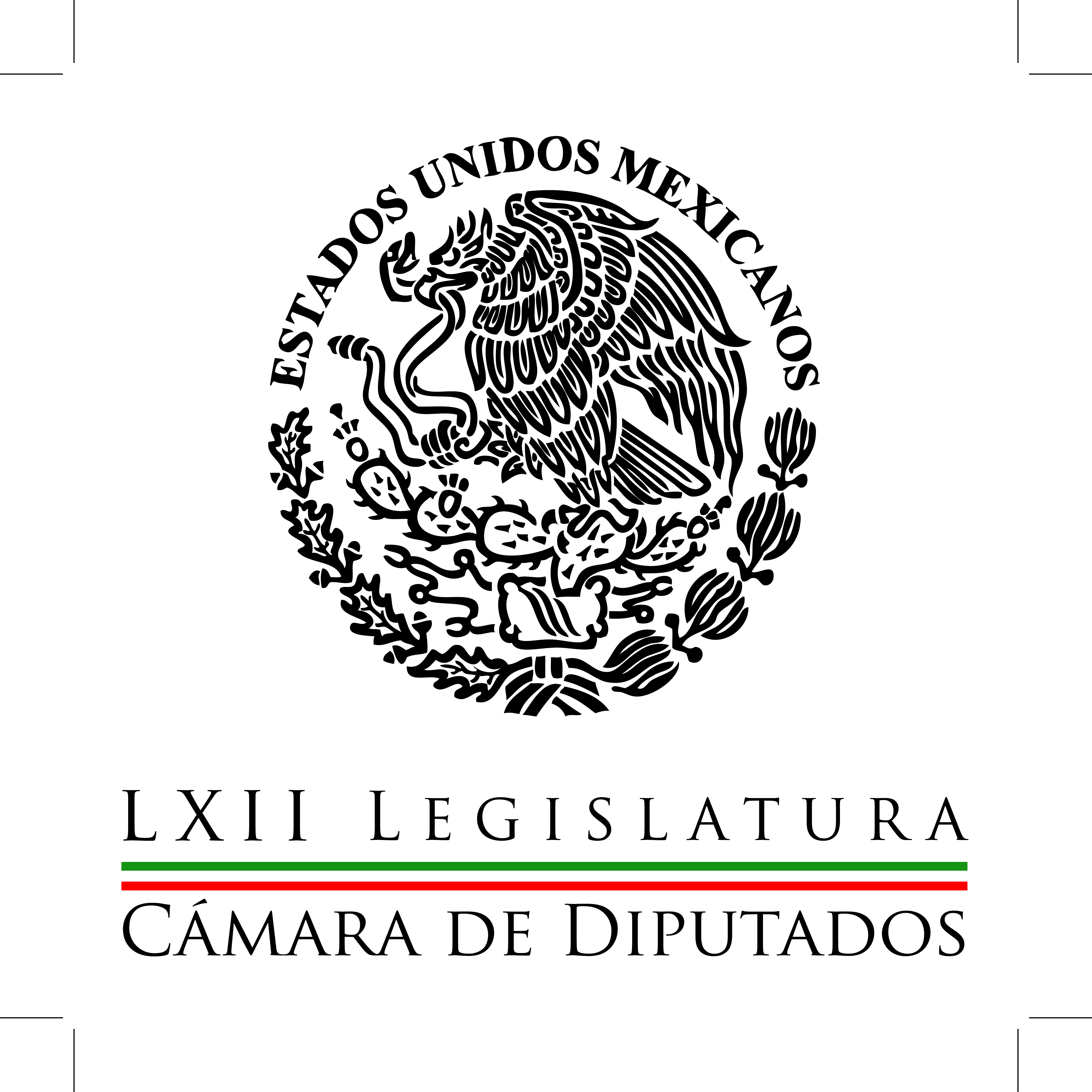 Carpeta InformativaPrimer CorteResumen: Villarreal asegura que es necesaria una mayor apertura en sectores de Telecom y energíaPRD está listo para el extraordinario, demanda debate sin prisa ni exclusión: AureolesPAN y PRI impondrán leyes energéticas, adelanta Alonso RayaEn Pemex se implementan mecanismos en contra de fraudes MC demandó la remoción de Joel Ortega como director del Metro 16 de junio de 2014TEMA(S): Trabajo Legislativo FECHA: 16/06/14HORA: 06:14NOTICIERO: Once NoticiasEMISIÓN: Primer CorteESTACION: Canal 11GRUPO: IPN0Villarreal asegura que es necesaria una mayor apertura en sectores de telecom y energíaJavier Solórzano, conductor: En este contexto, el de la discusión de las leyes secundarias, el líder del PRI en el Senado, Emilio Gamboa, señaló que su partido se ha conducido, dice él, con apego a la ley, respetando y escuchando a todos los actores, prueba de ello, dijo, son las 140 modificaciones a las leyes secundarias de la reforma energética. En el coordinador del PRI en la Cámara de Diputados, Manlio Fabio Beltrones Rivera, advirtió que el trabajo legislativo no admite dilaciones ni pretextos cuando hay voluntad de impulsar las reformas que retomen el crecimiento económico sostenido. En tanto, Silvano Aureoles, coordinador del PRD en San Lázaro, dijo que su partido está listo para el inicio del período extraordinario, y señaló que se debe agotar la discusión de todos los temas que componen la reforma en telecomunicaciones. Una más, una opinión más la del líder del PAN en la Cámara Diputados, Luis Alberto Villarreal, quien asegura que es necesaria una mayor apertura y competencia en los sectores de telecomunicaciones y energía para dinamizar la economía del país. Finalmente, por otra parte, el presidente de la Cámara de Diputados, el panista José González Morfín, urgió a los congresos locales a que armonicen sus leyes en materia político-electoral con la reforma federal ya que el plazo para hacerlo vence el 30 de junio. En toda esta miscelánea de opiniones, esta última, bueno, algunos diputados y diputadas locales de los estados dicen: "nos mandan la ley ni nos pidieron opinión y órale, apruébenla", pues no está tan fácil ¿no? Tiene su dinámica cada Congreso estatal y además hay que recordar que el año que entra hay 17 elecciones y estas elecciones deben de ya estar siendo aparejadas, desarrolladas, organizadas con la nueva reforma político-electoral. Duración 1´06´´, ys/m.TEMA(S): Trabajo Legislativo FECHA: 16/06/14HORA: 00:00NOTICIERO: MVS NoticiasEMISIÓN: Primer CorteESTACION: OnlineGRUPO: MVS0PRD está listo para el extraordinario, demanda debate sin prisa ni exclusión: AureolesEl líder parlamentario del Partido de la Revolución Democrática (PRD) en la Cámara de Diputados, Silvano Aureoles, aseguró que esa fuerza política está lista para ir al periodo extraordinario de sesiones, a convocar para el próximo jueves 19 y viernes 20 de junio.El también presidente de la Junta de Coordinación Política en San Lázaro, agregó que se espera los senadores de la República hagan su mayor esfuerzo para aprobar las leyes secundarias en telecomunicaciones.En particular sobre el tema energético, hizo énfasis en que el perredismo siempre está a favor del debate y de intercambiar ideas, pero en especial, del respeto al reglamento y las normas del Congreso de la Unión.“Un tema de trascendencia nacional, como es el destino de los recursos naturales de la nación, merece el tiempo que sea suficiente y necesario; creo que las prisas y hacer a un lado a la oposición no es lo más adecuado para lograr los resultados que esperan lo mexicanos del Congreso de la Unión”, advirtió.Dejó en claro que su partido es una fuerza fundamental y una de las principales en el Legislativo, por lo que hará valer sus posiciones en las rondas de discusión.Por ello, mantendrá una postura crítica, firme, propositiva y abierta a dar la pelea frente a la sociedad, en búsqueda de presentar alternativas que realmente beneficien a los mexicanos.“Vamos a dar la pelea, hacer nuestro trabajo, esa es nuestra función en el Congreso, conscientes de que somos minoría, pero vamos a hacer valer nuestro papel de oposición responsable”, estableció.El legislador del Sol Azteca, recalcó que su fracción está lista para el segundo periodo extraordinario de sesiones del Congreso, con el propósito de eliminar de manera definitiva el “haber de retiro” o pensiones para magistrados, resolver el tema de las coaliciones, empujar los cambios necesarios al Estatuto de Gobierno del Distrito Federal (ALDF), y hacer los ajustes pertinentes en materia de delitos electorales.Tras refrendar el deseo de que el Senado alcance los acuerdos necesarios para avalar las leyes secundarias en telecomunicaciones, el congresista por Michoacán subrayó la importancia de completar las leyes electorales, pues enriquecerán el sistema electoral mexicano y cerrarán las puertas a situaciones “que empañaron los pasados comicios federales”. ys/m.TEMA(S): Trabajo Legislativo FECHA: 16/06/14HORA: 00:00NOTICIERO: MVS NoticiasEMISIÓN: Primer CorteESTACION: OnlineGRUPO: MVS0PAN y PRI impondrán leyes energéticas, adelanta Alonso RayaEl vicecoordinador del Partido de la Revolución Democrática (PRD) en la Cámara de Diputados, Miguel Alonso, advirtió que las propuestas secundarias del Ejecutivo Federal en materia energética, abren la puerta al despojo de tierras propiedad de los mexicanos, con el fin de favorecer los negocios que particulares harán a partir de la riqueza energética del país.Alonso Raya sentenció que si el debate sigue como hasta el momento, se puede adelantar que el Gobierno Federal, el Partido Revolucionario Institucional (PRI) y el Partido Acción Nacional (PAN), impondrá la propuesta oficial, sin hacer caso ni atender los argumentos en contra.El legislador del Sol Azteca, también calificó como “mentiroso” el discurso con el que se pretende respaldar las leyes energéticas, pues se ha ofrecido a la ciudadanía cosas que no se cumplirán, como la baja en los precios de combustibles y energía eléctrica.Recalcó que ejidos, comunidades y tierras que son el único patrimonio de miles de familias estarán en riesgo, debido a que el Ejecutivo Federal dará prioridad a la explotación de hidrocarburos por parte de las grandes trasnacionales, y ello, sentenció, podría despertar al “México bronco”, así como generar estallidos sociales “de dimensiones incalculables”.Lo anterior se estableció en la reforma constitucional, a través del artículo 8 transitorio, que define como “de interés social y orden público”, la exploración y extracción de hidrocarburos, por encima de cualquier otro tipo de aprovechamiento de la tierra y la riqueza en el subsuelo, tareas que se autorizarán a empresas extranjeras.“La ley preverá los términos y las condiciones generales de la contraprestación que se deberá cubrir por la ocupación o afectación superficial  o, en su caso, la indemnización de estas actividades”, dice el artículo, refirió el diputado Alonso Raya.Lo anterior, abundó, viola los artículos 1 y 2 constitucionales,  la Declaración de las Naciones sobre los Pueblos Indígenas, el Convenio 169 de la Organización Internacional del Trabajo para Pueblos Indígenas y Tribales, así como los tratados y protocolos internacionales en la materia, dijo.Ese tipo de acciones, alertó, han generado movimientos sociales como el de Atenco y La Parota, en los que privaron la desatención a los comuneros, el trato discriminatorio y negociaciones inequitativas.El vicecoordinador perredista también  hizo referencia a la postura del PAN en el Senado, que se fue a negociar las leyes energéticas, en mesas privadas y en directo con el Ejecutivo Federal, mientras el análisis en comisiones también se desarrolla.Esto, demandó, debe derivar en la suspensión de la discusión, porque no tiene ningún sentido fingir que se debate en los espacios institucionales del Congreso, cuando las normas se definen en privado y a final de cuentas invalidan el trabajo en comisiones.Al calificar como “soberbia” esa actitud, refrendó que la parte oficial no puede seguir mintiendo a los ciudadanos, con que si hay reforma, los precios de la electricidad y los combustibles bajarán.“Están de nueva cuenta mintiendo al afirmar que con esta reforma habrá empleos y crecimiento, lo mismo dijeron con otras reformas como la que permitió privatizar Teléfonos de México o Ferrocarriles Nacionales de México y, por el contrario, se crearon empresas caras e ineficientes que se convirtieron en estorbos para la competencia”, lamentó. ys/m.TEMA(S): Trabajo LegislativoFECHA: 16/06/14HORA: 05:27NOTICIERO: Las Noticias de las 05:00EMISIÓN: Primer CorteESTACION: Canal 4GRUPO: Televisa0En Pemex se implementan mecanismos en contra de fraudes Erik Camacho García, conductor: En Petróleos Mexicanos se anunció que se implementan mecanismos en contra de fraudes. Héctor Guerrero, reportero: El director de Pemex, Emilio Lozoya, informó ante diputados que la paraestatal ha implementado un mecanismo para evitar fraudes con sus empresas contratistas. Insert de Emilio Lozoya Austin, director de Petróleos Mexicanos: "Se ha desarrollado también un mecanismo que le llamamos bóveda electrónica, innovador, pero diría yo que se está implementando ya de forma acelerada y esta bóveda electrónica lo que permite es que los contratos que Petróleos Mexicanos celebre con cualquier empresa y esta empresa tenga alguna relación bancaria, toda esta información pueda ser consultada en línea entre las tres entidades. "Si esta bóveda electrónica hubiese existido en los últimos años, el fraude entre Oceanografía y Banamex hubiese sido evitado". Reportero: Al comparecer ante la Comisión de Investigación sobre los contratos celebrados por Pemex, sus empresas subsidiarias y filiales de 2006 a la fecha, el director de Petróleos Mexicanos dijo que trabajan con la Asociación de Bancos de México y con la Comisión Nacional Bancaria y de Valores para acelerar la implementación de la bóveda electrónica. Durante el encuentro, el director jurídico de Pemex y el titular del Órgano Interno de Control, quienes acompañaron al director Emilio Lozoya, informaron de la celebración de 82 contratos con la naviera Oceanografía por un total de 45 mil 74 millones de pesos, de los cuales fueron auditados 43 contratos. Insert de Daniel Ramírez, Órgano Interno de Control de Petróleos Mexicanos: "Se detectó la problemática siguiente: Pagos en exceso por trabajos ejecutados, obra no ejecutada, inconsistencia en la presentación de garantías de cumplimiento, así como la entrega de las mismas con montos menores a lo pactado; se han recuperado por concepto de penas convencionales y pagos en exceso la cantidad de 285 millones de pesos". Reportero: Más 70 millones de pesos de garantías de cumplimiento de contrato, agregó el funcionario, se ha recuperado un total de 355 millones de pesos sólo de la relación con Oceanografía. Informó que con la empresa aérea Evya, otra de las empresas cuestionadas por los legisladores, se realizaron 68 contratos por diez mil 847 millones de pesos y con Hewlett-Packard 57 contratos por mil 426 millones de pesos, en los cuales no ha habido observaciones hasta el momento, aunque la empresa fue denunciada en Estados Unidos por pagar multas por 108 millones de dólares de supuestos sobornos para obtener contratos de proveeduría de servicios de software, hardware y uso de tecnología en diversos países como México, hecho por el que Pemex presentó una denuncia ante la PGR. Duración 3’00’’, nbsg/m. TEMA(S): Trabajo LegislativoFECHA: 16/06/14HORA: 05:35NOTICIERO: Reporte 98.5EMISIÓN: Primer CorteESTACION: 98.5 FMGRUPO: Imagen0MC demandó la remoción de Joel Ortega como director del Metro Martín Espinosa, conductor: La fracción del Movimiento Ciudadano en la Cámara de Diputados demandó la remoción inmediata de Joel Ortega como director del Metro de la Ciudad de México por sus presuntas responsabilidades y omisiones en la falta de mantenimiento oportuno, preciso y eficaz en una Línea 12 del Metro que fue construida con las patas. Así lo demuestra todo lo que vemos, todos los peritajes, que no coinciden trenes con vías, pero qué tal la lana. "No, pues es que hay que sacar para seguir lucrando del presupuesto público". Ricardo Mejía, vicecoordinador de los diputados federales de esta corriente, señaló que si el director del Proyecto Metro, Enrique Horcasitas, fue cesado de forma inmediata a una semana del cierre de la Línea 12 para permitir el desarrollo de las investigaciones, no existe motivo alguno para que no suceda lo mismo con el director general del Metro. Esto ya es una guerra política. ¿Usted cree que les importa el Metro? Les importa lo que van a hacer en los próximos años, ahí viene el señor que gobernó la ciudad preparando dizque su candidatura a la presidencia de la República y lo peor de todo es que el PRD no lo apoya. ¿Quién lo apoya? Pues ahí está, ¿quiénes son los diputados que hoy piden que renuncie Joel Ortega? Al ratito se va a dar usted cuenta que este señor que gobernó la ciudad va a recibir el apoyo de otro partido para ser candidato. Duración 1’59’’, nbsg/m. INFORMACIÓN GENERALTEMA(S): Trabajo LegislativoFECHA: 16/06/14HORA: 8:00NOTICIERO: Grupofórmula.comEMISIÓN: Primero CorteESTACION: OnlineGRUPO: Fórmula 0Apretado extraordinario jueves, próxima semana aprobada telecom: Lozano. "Ya estamos a unos cuantos días de tener esta reforma", es como se manifestó Javier Lozano, senador del Partido Acción Nacional, quien adelantó que mañana se tendrá una reunión por parte del grupo parlamentario del PAN para contar con un documento base para su discusión en comisiones en el Senado de la República."La sustancia en el contenido de la reforma ya estamos muy cerca, muy cerca de tener un texto, que yo diría, satisfaga en lo general tanto al PRD, al PRI, gobierno y al PAN."Hay algunos aspectos donde no nos vamos a poner de acuerdo, incluso al interior del PAN, cinco temas donde no habrá unanimidad, pero si quizás una buena mayoría más que suficiente para transitar con esta reforma".En ese sentido, en entrevista con Ciro Gómez Leyva, el senador del PAN dijo que mañana se tendrá una reunión los legisladores del grupo parlamentario de Acción Nacional en la cámara alta; a las 16:00 horas después del partido de México contra Brasil, en donde se realizará una presentación del contenido del proyecto de leyes secundarias en donde estarán los aspectos críticos, "donde no hay un acuerdo".Por lo que, Javier Lozano pronosticó que ya mañana se tengan las conclusiones y mandato para pasar a la negociación final con gobierno, y demás órganos políticos; tener un documento base para la discusión, "citar a esas comisiones y tratar de aprobar ese proyecto de dictamen para luego pasarlo al pleno."Por eso es que creo que la fecha del día 19 que es jueves, está muy apretada; estado en absoluta coordinación con la dirigencia nacional del partido, con diputados de Acción Nacional y el grupo de senadores que estamos viendo el tema y estamos muy en línea."Lo que necesitamos ahora es, ya la posición que vamos a llevar, pero sin embargo tiene que citar por lo menos con 24 horas de anticipación a las comisiones y para eso tienes que tener un documento base para dicha discusión". MA.m. TEMA(S): Información GeneralFECHA: 16/06/14HORA: 1290 AMNOTICIERO: Radio 13 Noticias con Allan NahumEMISIÓN: Primer CorteESTACION: 1290 AMGRUPO: Radio S. A.0Falta debatir ley de Pemex y CFE, afirma Penchyna Félix Muñoz, reportero: Luego de manifestar que están dando tiempo para que se calmen los ánimos de descalificaciones y agresiones de los senadores del PRD, PT y Movimiento Ciudadano, el senador del PRI David Penchyna argumentó que van a esperar hasta el lunes a mediodía cuando la mesa directiva defina el método de procedimiento para el análisis de las leyes secundarias de la reforma energética si es ilegal o no, para presentar la tercera iniciativa que contiene la normatividad de los organismos reguladores. Escuchamos a David Penchyna. Insert de David Penchyna, presidente de la Comisión de Energía en el Senado: "Abriendo espacio, estamos listos para activar el tercer dictamen pero creo que estamos también haciendo política, abriendo ese espacio, por lo que yo pensaría, pensaría en principio que de ser el caso, a lo mejor el lunes se distribuye el dictamen, serían 24 horas después y así sucesivamente pero una posibilidad es el martes, otra posibilidad es entregarlo el martes para el miércoles o desde el lunes para el miércoles". "Es algo que nosotros con toda apertura estamos generando y lo digo sin escondite alguno, el espacio político para que los ánimos no sólo se serenen sino entren en la racionalidad de los acuerdos adoptados". Reportero: El legislador priísta por el estado de Hidalgo, David Penchyna informó que se tiene de aquí al 23 de este mes para concluir los debates y sólo después 48 horas después de este día 23 podrán elaborar los dictámenes de las respectivas leyes y si la comisión política define que hay materia, entonces se convocará a un periodo extraordinario en donde se debatirá en lo general y en lo particular todas las reservas. Insert de David Penchyna: "Lo he dicho y hay que decirlo con toda claridad, por un lado es el análisis de la discusión de los cuatro proyectos de dictamen, lo dimos del 10 al 23 y buscaremos cumplir con ese plazo. Sólo 28 horas después se va a votar en lo general y en lo particular". "Después de eso, tendrá que irse si hay dictámenes que es una posibilidad real que se tiene que ir a el pleno de la Comisión Política permanente para que todo el parecer de la Comisión Política permanente ya teniendo materia, y es una votación de dos terceras partes que convoca a un extraordinario". Reportero: Penchyna Grub explicó que van a demostrar que el método de análisis de las iniciativas del sector energético, que les tocó revisar es el más adecuado. Todavía falta por debatir el tema de la agencia ambiental y la ley de Pemex y CFE que si esto no se realiza manera integral y en el supuesto de que se hubiera hecho cambios como lo solicitaban los senadores del PRD a la Ley de Hidrocarburos, seguramente se tendrían problemas porque las leyes que faltan están muy relacionadas. Escuchamos como lo explica David Penchyna. Insert de David Penchyna: " También tenemos pendientes al tema de la Agencia de Seguridad Ambiental y Laboral, la Ley de Pemex y la Ley de CFE pero el paquete que falta todavía por analizar y discutir es de un alto valor sin el cual... sin los cuales no se puede... y yo sí ahí coincido, sin los cuales no se puede votar eso". "Les estamos demostrando que el método es el mejor porque si yo hago una modificación seria a la Ley de Pemex, pongo el ejemplo y ya voté el dictamen en la Ley de Hidrocarburos, seguramente tiene una incidencia". "Por eso la integralidad de los cuatro paquetes son fundamentales para hacer un trabajo serio y congruente". Reportero: Finalmente comentó a David Penchyna que la mesa directiva del Senado resolverá el próximo lunes lo de la legalidad o no del procedimiento de análisis de las leyes y seguramente el martes continuarán los debates y esperan que el PRD, PT y Movimiento Ciudadano ya se reintegren a los debates y análisis. En torno a este tema, el coordinador de los diputados del PRD, Silvano Aureoles Conejo comentó que las prisas de hacer un lado a un lado a la oposición no es lo más adecuado para mejorar los resultados que esperan los mexicanos del Congreso de la unión. Agregó que un tema trascendental como el destino de los recursos naturales de la nación merece el tiempo que sea suficiente y necesario. A su vez, el coordinador de los senadores del PRI, Emilio Gamboa Patrón, indicó que desde el inicio del debate de las leyes secundarias de la reforma energética se ha caracterizado por la opinión plural de los legisladores y siempre se han conducido con apego a la ley, respetando, escuchando y atendiendo a todos los actores. Es por ello, dijo, que hasta el momento los dos primeros paquetes han sido objeto de alrededor de 140 modificaciones, lo cual es muestra de que han sabido realizar una propuesta incluyente para sacar adelante una mejor ley. Escuchemos a Emilio Gamboa. Insert Emilio Gamboa Patrón, coordinador de senadores del PRI: "Yo creo que lo que tenemos que volver a encontrar es el cauce institucional y escuchar a todos los partidos con las inquietudes que tienen, con las reservas que tienen sobre esta iniciativa y lo más importante, que el Senado cumple con un compromiso de tener... lo que desea la gran mayoría y de tener una iniciativa energética que pueda a ayudar a la gente para que bajen la luz y el gas". Reportero: Hasta aquí mi reporte y nos mantendremos atentos. Duración 5’15’’, nbsg/m. TEMA(S): Información GeneralFECHA: 16/06/14HORA: 05:44NOTICIERO: En los Tiempos de la Radio EMISIÓN: Primer CorteESTACION: 103.3 FMGRUPO: Fórmula0Leopoldo Mendívil: Permiso a casinos Leopoldo Mendívil, colaborador: El 27 de marzo de 2007, por vez primera, este espacio denunció aquí las maromas de Francisco Rodríguez Borgio y sus secuaces para hacerse del permiso de la firma casinera Comercial de Juegos de la Frontera, propiedad de la marca Uno para cambiarla por la marca Big Bola, que ahora sí inició aquella entrega diciendo “todo apunta a que la Secretaría de Gobernación viene tan en serio que ni los amparos importan porque las órdenes superiores mandan”. Bueno, pues ya veremos, pero pues vimos, ni modo, que las órdenes superiores mandaron exactamente al revés y lentamente Rodríguez Borgio fue venciendo las defensas de la familia Del Río Liquidano, que era la dueña real del permiso, no sólo -claro- no sólo con sus secuaces. Había un operador del grupo en el nuevo gobierno: Roberto Correa Méndez como director general adjunto de Juegos y Sorteos en Gobernación, puesto que le fue comprado -literalmente, amigos, así se los digo- dólar sobre dólar hasta reunir 20 millones y vaya que supo responderle a quién los pagó y a otros más, claro. A escasos tres y medio meses de iniciar Calderón, Correa cerraba en favor de Rodríguez Borgio, quien alegaba la propiedad del permiso y operaba los primeros dos casinos Big Bola, los cinco casinos Uno, que los Del Río Liquidano operaban en el país y Miguel del Río, padre, afirmaba que había obtenido en tiempos del gobierno de Ernesto Zedillo. Gobernación planea ir por Rodríguez Borgio, un hombre con una larga cola que le pisen. Duración 2’04’’, nbsg/m. TEMA(S): Información GeneralFECHA: 16/06/14HORA: 103.3 FMNOTICIERO: En los Tiempos de la RadioEMISIÓN: Primer CorteESTACION: 103.3 FMGRUPO: Fórmula0Tania Soto: Cambios electorales en Congresos locales Daniel Soto, colaboradora: Los días pasan y los gobiernos de los estados que tendrán elecciones el próximo año, pareciera que no tienen mucha prisa en hacer los cambios en sus legislaciones para armonizar sus leyes electorales con la nueva legislación Federal a más tardar el 30 junio. Aspectos como cuánto durarán las campañas, cómo se van a fiscalizar los gastos de partidos y candidatos locales, podrían quedar en duda. Si alguna de las 17 grandes con comicios en 2015 incumple con los cambios en sus leyes locales. Debido a que la Constitución Mexicana prohibe que se hagan reformas en materia electoral 90 días antes del inicio formal de un proceso electoral, lo que en este caso ocurrirá la primera semana de octubre próximo. Los ajustes legales ya comenzaron a discutirse, sin embargo hasta ahora ninguna entidad ha concretado los cambios, lo que ha llevado a legisladores y al propio Gobierno Federal a llamarles a que aceleren el proceso de armonización. El asunto también es seguido por el Instituto Nacional Electoral, principal árbitro del país en la materia, donde los consejeros confían en que los congresos locales cumplirán con la tarea de hacer los cambios. Aunque dicen que si algunos no lo hicieran, el INE está preparado para aplicar la ley y que los comicios se llevan a cabo. En caso de que alguna incumpliera, existe la posibilidad de que el Tribunal Electoral, minimice las diferencias, o sea que estas se resuelvan en la Suprema Corte de Justicia de la Nación a través de una controversia constitucional y el propio INE. Están preparados para ejercer sus atribuciones como árbitro nacional y dar certeza a las contiendas. A 18 días de que venza el plazo legal tenemos muchos aspectos que tenemos que destacar. Especialistas en la materia y legisladores han advertido que si una entidad no ajusta sus leyes a tiempo, no habrá certeza sobre qué reglas regirán las contiendas electorales. Las autoridades locales deben tomar en cuenta que si no llevan a cabo estas adecuaciones podrían darse las condiciones para que al término de las jornadas electorales los partidos políticos tengan un buen pretexto para cuestionar la legitimidad de los procesos y lleguen a instancias como el Tribunal Electoral del Poder Judicial. Duración 2’26’’, nbsg/m. TEMA(S): Información General FECHA: 16/06/14HORA: 06:07NOTICIERO: MVS NoticiasEMISIÓN: Primer CorteESTACION: 102.5 FMGRUPO: MVS0Alejandro Sánchez calificó como un atentado en contra de los intereses de la nación la aprobación por parte de la alianza legislativa del PRI-PANOmar Aguilar, reportero: En un comunicado, el secretario general del PRD, Alejandro Sánchez Camacho, calificó como un atentado en contra de los intereses de la nación la aprobación por parte de la alianza legislativa del PRI-PAN vía fast track de dos de los cuatro dictámenes de las leyes secundarias de la reforma energética. Señala textual: "Han puesto en riesgo la soberanía energética del país. Es deplorable que estos institutos políticos antepongan el interés de las empresas privadas nacionales y extranjeras al de la nación". Dijo: "Es aberrante, ni siquiera -agregó- se tomaron la molestia de debatir; en menos de una hora avalaron en las comisiones el segundo dictamen de la legislación que contiene las nuevas leyes de la industria eléctrica y de la Ley de la Industria Geotérmica, además del proyecto de aguas nacionales. No tienen vergüenza, son unos vendepatrias". En este mismo sentido, respaldó la decisión de los senadores perredistas encabezados por Miguel Barbosa de retirarse de la mesa de discusión y no regresar hasta el debate en el pleno. Dijo al Gobierno Federal, al PRI y al PAN, que "no canten victoria, no está dicha la última palabra ya que será en junio del 2015 cuando el pueblo de México alce su voz y decida en la consulta popular el rumbo del petróleo. "En el PRD no hay tregua en la defensa del patrimonio de la nación. Intensificaremos nuestra presencia en las calles y haremos saber a los ciudadanos los verdaderos propósitos de la reforma privatizadora del Gobierno Federal. No se saldrán con la suya", dijo. También agregó que las reformas energéticas buscan que los "gasolinazos" se extiendan hasta 2018 y se corre el riesgo de que existan grupos armados privados de las compañías internacionales así como cacicazgos locales que dañarán la paz social en las comunidades y en los ejidos. Duración 1´45´´, ys/m.TEMA(S): Información GeneralFECHA: 16/06/14HORA: 06:25NOTICIERO: Fórmula Detrás de la NoticiaEMISIÓN: Primer CorteESTACION: 104.1 FMGRUPO: Fórmula0Alfredo Hernández: Informe de Systra sobre las fallas de la Línea 12 Ricardo Rocha (RR), conductor: El viernes pasado la empresa Systra dio a conocer el informe final sobre las fallas que provocaron el cierre de las 11 estaciones de la Línea 12 del Metro. En el texto se detalla que una de las causas principales fue la incompatibilidad entre los rieles y las ruedas de los trenes, es decir, una falla de origen, se dijo aquí por parte de algún medio "un pecado original", así como la falta de mantenimiento. Tras este informe, el que fuera jefe de Gobierno del Distrito Federal, Marcelo Ebrard, declaró que el gobierno que encabeza Miguel Ángel Mancera en el DF ha sido muy lento en los diagnósticos que realiza para determinar causas y responsabilidades. De diva voz el ingeniero Alfredo Hernández García, secretario de Obras del Distrito Federal. Ingeniero, buenos días. Para empezar, ¿qué tan importante y qué tan serio es este informe de Systra, que señala una falla de origen, "un pecado original", la falta de compatibilidad entre rieles y ruedas? Ingeniero, buenos días. Alfredo Hernández García (AHG), secretario de Obras del DF: Ricardo, muy buenos días. Un gusto saludarle a usted y a su amable auditorio. Hay que recordar que quien está haciendo este trabajo es una empresa que tiene mucho, mucho tiempo en estos temas, estamos hablando de más de tres cuartos de siglo y que está siendo apoyada no solamente por la empresa técnica TSO, que fue la que hizo todas las pruebas de laboratorio y resistencia de materiales, pero también un acompañamiento del Instituto de Ingeniería de la UNAM, el mismo Instituto Politécnico Nacional y la Sociedad Nacional de Ferrocarriles Franceses y la Operadora de Transporte Públicos, la Unidad RATP, de la misma región de París, de esa seriedad hablamos, Ricardo. RR: ¿Y está claro para ustedes el diagnóstico de que de origen hubo una incompatibilidad entre rieles y ruedas, de qué tamaño, ingeniero? ¿Qué significa esto? ¿Hablamos de centímetros, de milímetros? ¿De qué hablamos cuando nos referimos a incompatibilidad? AHG: Cuando hablamos de grandes pesos y cuando hablamos de velocidad de esas masas, pues el tamaño trae una aceleración importante, es decir, si nos remitimos a una ley física no es un tema de apreciación personal, sino es un tema de cinemática, Ricardo, y para ello se están haciendo pruebas. Si me permite enunciar cuáles serían las pruebas y cuál sería el objetivo. En el tramo más complicado de la línea, que es las curvas 11 y 12 que es donde se ha observado que se tiene el desgaste ondulatorio más marcado, se van a tomar 700 metros para poder hacer pruebas de forma dinámica y los resultados de las investigaciones de gabinete para ver esa incompatibilidad o esa interfase que debe haber entre todo el equipo de material rodante, es decir, el tren y la vía. En una primera etapa, Ricardo, se condicionan todos los elementos de la vía conforme a su diseño original, en tanto que los especialistas median parámetros como la aceleración en ejes, buggies, chasis, así como los esfuerzos de la vía para facilitar la observación, se colocarán cámaras en las ruedas. Posteriormente, mediante la combinación matemática y virtual de los elementos que conforman la vía, es decir, vamos hacer la simulación de los componentes como es el balastro, el contrariel, las (inaudible) y el peralte, los expertos encontrarán los valores de cada uno ellos, el que mejor resulte y arroje en beneficio de una operación segura y cómoda, es decir, los resultados de las mejores dos simulaciones se pondrán en marcha también en esta vía, vayámoslo a las pruebas para ver cuál es la que tiene el mejor comportamiento. Y de entre todas las combinaciones se escogerá el reacomodo óptimo para que esta prueba y el funcionamiento de la línea sea seguro, Ricardo. RR: Ahora, finalmente, ingeniero, ¿qué responde usted a sus señalamientos del señor Ebrard en el sentido de que el actual gobierno ha sido muy lento en su reacción en todo lo que tiene que ver con la Línea 12? AHG: Bueno, yo creo que varias personas se han aventado hablar sobre la línea, sobre las fallas de la línea, pues no es un secreto que el desgaste ondulatorio es un fenómeno común en las vías de la obra férrea; sin embargo, sólo un diagnóstico... es el producto de este análisis, y aquí yo creo que los tiempos en que prevalecen para la rehabilitación de la línea no deben ser políticos, sino deben ser los técnicos y son los que están marcando todo este camino, esta ruta técnica para la reubicación, Ricardo. RR: ¿Usted cree que hubo un apresuramiento político por inaugurar la Línea 12 pasando por sobre la necesidad de clarificar las especificaciones técnicas? AHG: Pues yo creo que hubieron varias omisiones en el tema de las decisiones técnicas específicas, pudo haber sido por el apresuramiento para ponerla en operación, lo que sí es que sí hay omisiones técnicas que el resultado es que hoy en día la línea está detenida, Ricardo. RR: ¿No sé si hay algo más que quieras puntualizar, secretario, por ahora? AHG: Sí, algo importante, que el gobierno de la ciudad está haciendo las cosas con serenidad, pero con la responsabilidad que nos marca con un procedimiento técnico exigido por las dos casas principales de estudios del país y asistido con expertos que tienen más de dos cuartos de siglo operando y certificando vías de tren en el mundo y el Metro, por supuesto. RR: ¿Tienen una fecha aunque fuera aproximada para la reanudación del servicio? AHG: No, no hay fecha, necesitamos tener los resultados de estas dos mejores simulaciones y las condiciones originales, y en cuanto las tengamos de inmediato estaremos por supuesto en contacto con ustedes, Ricardo. RR: Bien. Gracias, ingeniero, estamos al habla. AHG: Buenos días, Ricardo. RR: Buenos días, Alfredo Hernández García, secretario de Obras del Distrito Federal. RR: Esto es importante, lo que acaba de decir, que sí pudo haber habido omisiones técnicas por el apresuramiento para inaugurar la Línea 12, ya al final del gobierno de Marcelo Ebrard. Duración 6’54’’, nbsg, ma/m. TEMA(S): Trabajo LegislativoFECHA: 16/06/14HORA: 8:07NOTICIERO: Milenio TVEMISIÓN: Primero CorteESTACION: cableGRUPO: Milenio  0Fue detenido el expresidente municipal de ParácuaroAzucena Uresti, conductora: El expresidente municipal de Parácuaro, en Michoacán, Miguel Angel Pantoja Guzmán, y el exsubdirector de Construcción de la Comisión Estatal de Aguas y Cuencas de Michoacán, Miguel José Manuel Zárate, fueron detenidos por estar implicados en el delito de peculado por casi 12 millones de pesos. Los detenidos fueron llevados al Centro de Readaptación Social, según informó la Procuraduría del estado. 58”, Ma.m. Carpeta InformativaSegundo CorteResumen: Manlio Fabio Beltrones: Periodo extraordinario para aprobar Leyes secundarias de Reforma PolíticaPreparan iniciativa de Ley de Juegos y Sorteos, dice diputado de PRIMiguel Barbosa: Leyes secundarias de la Reforma EnergéticaArmando Ríos Piter: Leyes secundarias en materia energéticaMesa Directiva del Senado evalúa método para el debate energéticoManuel Bartlett: Control de constitucionalidadGuajardo defiende economía mexicana ante cónsules16 de junio de 2014TEMA(S): Trabajo LegislativoFECHA: 16/06/14HORA: 08:23NOTICIERO: Ciro Gómez Leyva por la mañanaEMISIÓN: Segundo CorteESTACION: 104.1 FMGRUPO: Fórmula0Manlio Fabio Beltrones: Periodo extraordinario para aprobar Leyes secundarias de Reforma PolíticaCiro Gómez Leyva (CGL), conductor: Hablamos hace algunos momentos con el senador del PAN, con Javier Lozano y nos dijo que ve muy apretado que el tema de la Reforma de Telecomunicaciones, de las leyes secundarias de la Reforma de Telecomunicaciones estén listas para poder llamar a un periodo extraordinario el jueves. Que quizá el viernes podría ser. Y esto porque ayer Manlio Fabio Beltrones en un comunicado, como suele hacerlo los domingos por la mañana, dijo lo siguiente: “Con el propósito de realizar ajustes indispensables a las leyes reglamentarias en materia Político-Electoral recientemente promulgadas y con el propósito de analizar eventualmente la minuta de las leyes reglamentarias sobre Telecomunicaciones, la Comisión Permanente podrá convocar a periodo extraordinario en la Cámara de Diputados el 19 y 20 de junio, es decir, el jueves y viernes. Jueves y viernes, periodo extraordinario Manlio, diputado Manlio Fabio Beltrones gusto en saludarte. Manlio Fabio Beltrones (MFB), diputado del PRI: Buen día, buen día Ciro. CGL: Buen día Manlio. MFB: Sí, buen día para todos ustedes. Sí Ciro, así como bien lo comentas, desde hace ya cerca de 15 días, los coordinadores parlamentarios en Cámara de Diputados hemos estado conversando sobre la necesidad de llevar a cabo un periodo extraordinario para cumplir con nuestra responsabilidad de hacer ajustes finales a la Ley Electoral que habrá de aplicarse en las elecciones del 2015 y que de paso también pues tenemos pendiente desde el 9 de diciembre el cumplir con nuestra responsabilidad también de tener leyes en materia reglamentaria en el asunto de Telecomunicaciones. Es por eso que, perdón... CGL: Si. MFB: ...hemos requerido al Congreso en sí mismo a que terminemos con ese trabajo. En Cámara de Diputados estamos tanto el PAN como el PRD como el PRI, como el Verde, como el PANAL, como el PT, como MC, listos para recibir una minuta de parte de Cámara de Senadores y con esto concluir con nuestra responsabilidad en materia de Telecomunicaciones. Ha sido ya un largo trecho, mucho tiempo el que se le ha dedicado a buscar mediante la obligada negociación, una conclusión y esa conclusión debe ser tener leyes reglamentarias. Yo aplaudo sobre todo el trabajo de la Cámara de Senadores, en específico el que en esa materia esté llevando el senador Javier Lozano. Yo esperaría que de una reunión que me han comentado se podría tener el día de hoy en el Partido Acción Nacional, pues sacaran ya su posición definitiva y esta nos permitiera tener dictamen para llevar a cabo el periodo extraordinario jueves y viernes de esta semana. CGL: Dijo Lozano que va a ser hasta mañana esa reunión entre los panistas, ¿eh? MFB: Pues todavía nosotros estaríamos listos porque si ellos concluyen, el miércoles estaríamos juntos pidiendo el periodo extraordinario para jueves y viernes con dictámenes en la mano. Uno de ellos es muy importante, por ejemplo en materia electoral Ciro. CGL: Si. MFB: Tenemos que adecuar el estatuto de gobierno del Distrito Federal para que la Asamblea pueda reglamentar perfectamente bien, lo que son los cambios electorales que llevamos a cabo en materia constitucional. Me refiero, por ejemplo, a cambiar la fecha de las elecciones del día de julio a junio. De no hacerlo así, la Asamblea no tendría facultades para llevarla a cabo. Eso en materia electoral, pero tenemos alguna otra como lo de los haberes de retiro que tenemos que cancelarlos después de la polémica desatada y la falta de aceptación por parte de la sociedad que es escuchada por el Congreso, pero Telecomunicaciones es importantísimo. Ahora digo -y eso es una posición mía- si el Partido Acción Nacional quiere unos días más, pues podríamos llevar a cabo ese periodo extraordinario, si no es el 19 y 20, el 23 y 24, en el entendido de que ya estamos muy cerca de que se termine el mes de... CGL: Junio. MFB: ...sí, de junio, y con ello el plazo límite, fatal que tenemos para hacer las correcciones en materia electoral. Lo que no se corrija el 30 de julio, de junio, no es aplicable en las elecciones del 2015. CGL: La posibilidad de ir a tres periodos extraordinarios, uno para los, los ajustes de leyes reglamentarias en materia político-electoral, un segundo para ir a telecomunicaciones y uno tercero para energética, ¿la ves Manlio? MFB: Sí, sí la veo. CGL: ¿Uno, dos y tres? O sea se podría... MFB: Sí la veo... CGL: ...llamar a un... MFB: ...tantos periodos extraordinarios cómo sean necesarios para poder cumplir con nuestras obligaciones y responderle a la sociedad en su conjunto. No podemos nosotros quedarnos parados y detener la marcha del país. En materia Electoral, sería una irresponsabilidad no concluir el día el 30 de junio. En materia de Telecomunicaciones ya estamos en falta en las leyes reglamentarias que... CGL: Si. MFB: ...lo dije hace un momento... CGL: ¿Y con consecuencias, no? MFB: ...debimos haberla concluido el 9 de diciembre...CGL: Y ya vimos una primera consecuencia, se aplaza dos meses y medio el proceso de licitación de las cadenas de televisión y luego vendría la energética, de ésta hablamos más adelante. Pero, ¿se podría llamar el miércoles la Permanente podría llamar a un periodo extraordinario para el jueves y viernes sólo para ver la parte Electoral, Político-Electoral?MFB: Claro que sí, sí, sino hay conclusiones en el tema de telecomunicaciones iremos nosotros, propondremos como Cámara de Diputados que vayamos a este periodo extraordinario, que sería el segundo en el receso. De tal manera que podríamos tener el tercero para Telecomunicaciones y un cuarto para materia energética para no detener al país.CGL: Bueno, ¿no hay entonces, según tú, la información que tienes, no hay ya mayor razón para seguir aplazando el dictamen en Telecomunicaciones, en leyes reglamentarias en Telecomunicaciones?MFB: Yo no lo veo, tenemos ya muchos meses discutiendo al respecto, creo que en donde hay posiciones encontradas, son muy naturales. Dentro de la fracción parlamentaria del Partido Acción Nacional, veo por un lado, que mi amigo Javier Corral, pues tiene su posición y mi amigo Javier Lozano también tiene otra junto con algunos de sus compañeros, pero es la hora ya de sacar las conclusiones, con alguna de ellas tendremos que avanzar, sobre todo la que haga mayoría y hacer como bien tú dice, tantos periodos extraordinarios que ameriten, porque a los diputados y senadores nos siguen pagando en el receso Ciro…CGL: Aunque haya mundial de futbol.MFB: Sí, aunque haya mundial nos siguen pagando en el receso, por lo que tenemos que hacer es responder con trabajo y resultados.CGL: Muy bien, ¿entonces podría darse prácticamente como un hecho que jueves y viernes habrá un periodo extraordinario cuando menos para resolver la parte de leyes reglamentarias político-electorales?MFB: No tengo ninguna duda, lo ha declarado ya el presidente de la Junta de Coordinación Política, el diputado Silvano Aureoles. Tanto el Partido Acción Nacional como el Verde, el Panal, el PT y MC saben que tenemos que ir a ese periodo extraordinario y ahí estaremos, lo solicitaremos el miércoles en la Permanente para iniciarlo el jueves y concluirlo el viernes.CGL: Y en una de esas va también las leyes reglamentarias de Telecomunicaciones y sino lo más pronto que se pueda.MFB: Pues ojalá y se animen los senadores en hacer el dictamen y nosotros estaríamos más que puestos para discutirlo.CGL: Gracias Manlio.MFB: Gracias a ustedes. Buen día.CGL: el coordinador, el líder de los diputados del PRI, Manlio Fabio Beltrones y bueno, muy claro ¿no? Estamos hablando de cuando dice cuatro periodos extraordinarios o los que sean necesarios. El primero ya tuvo lugar hace unas semanas para sacar la Reforma Político-Electoral. Habría un segundo para hacerle adecuaciones, ajustes a puntos que por lo visto fueron muy controvertidos o quedaron incompletos en términos de esta misma reforma, la Político-Electoral. Ese sería un segundo periodo.Un tercero, sería el de Telecomunicaciones para sacar los pendientes, sacar las leyes reglamentarias de Telecomunicaciones, aunque ese tercer periodo, dice Manlio Fabio Beltrones, en una de esas podría juntar con el de los pendientes en materia Político-Electoral.Y un último periodo extraordinario sería para resolver, dictaminar, votar las leyes reglamentarias de la Reforma Energética, así las cosas en el Congreso.Y dice Manlio Fabio Beltrones “no hay ninguna razón para no hacerlo”, nosotros seguimos trabajando, a los diputados y a los senadores nos siguen pagando”, no solo les pagan cuando hay periodo ordinario, les siguen pagando, sabemos que están trabajando. Es más yo diría, están trabajando como pocas veces los legisladores, de algo ha servido también toda esta presión por los atrasos y vemos reuniones prácticamente todos los días, no se ha suspendido un solo evento, se han movido algunos horarios con sentido común para ver los partido de futbol para ver el partido de futbol de la Selección Mexicana, para ver la Inauguración de Brasil-Croacia el jueves, seguramente mañana nadie trabajará entre las dos y cuatro de la tarde jugará México contra Brasil, el resto del trabajo ahí está, pero pues no sé.Al menos yo veo tan concentrados a los senadores, a los diputados como los veía antes del mundial de futbol.Así las cosas en el Congreso, nosotros vamos a… Sí, sí, sí. Hoy no creo que todos estén muy atentos en el Alemania-Portugal que es a las 11. Seguramente va a ver Irán-Nigeria, que es a las dos de la tarde y tampoco creo que se vaya a paralizar el trabajo legislativo porque a las 5 juegue Estados Unidos-Ghana a pesar de que es buen partido ése. Mañana sí, dos de la tarde, de dos a cuatro México-Brasil, pero se puede trabajar hasta la una y media y luego regresar a trabajar a las cuatro y media de la tarde, no creo que pase absolutamente nada, pero bueno, eso es lo que pienso yo, sabemos que hay algunos que dicen que todo esto es para meter de contrabando una vil treta del Congreso y el Poder México, meter de contrabando las leyes de Telecomunicaciones y las de la Reforma Energética. Duración 11’22’’, nbsg/m. TEMA(S): Trabajo legislativo FECHA: 16/06/14HORA: 10:14NOTICIERO: Notimex / 20 minutos EMISIÓN: Segundo Corte  ESTACION: Online GRUPO: Notimex 0Preparan iniciativa de Ley de Juegos y Sorteos, dice diputado de PRILa Cámara de Diputados, en coordinación con la Secretaría de Gobernación (Segob), alista una iniciativa de Ley de Juegos y Sorteos que frene la operación ilegal de casinos o giros negros, dijo el vicecoordinador jurídico del PRI, Héctor Gutiérrez de la Garza.El diputado federal por Nuevo León del Partido Revolucionario Institucional (PRI) explicó que en la propuesta de ley se prevé atacar la problemática provocada con la proliferación de casinos irregulares al abrir varios establecimientos con un solo permiso.Dicha anomalía, enfatizó, quedará expresamente prohibido en la ley proyectada en la Cámara Baja, pues un permiso amparará la operación de un solo establecimiento."En el proyecto de iniciativa de Ley General de Juegos y Sorteos, que analiza la Cámara de Diputados se plantea establecer orden en el sector y evitar que se repitan casos como el del llamado "Zar de los Casinos", Juan José Rojas Cardona", aseveró.A la par con la citada legislación, que estará lista antes de septiembre próximo, se contempla la creación del Instituto Nacional de Juegos y Sorteos, como autoridad en la materia, y un Registro Público de Permisos para que cualquier persona pueda consultar las actividades de este tipo de negocios, apuntó.También se establece que se definirán lugares en que puedan instalarse este tipo de giros que como requisito para obtener el permiso deberán contar con la anuencia e intervención municipal, ya que se tratará de una ley general, dijo Gutiérrez de la Garza.Remarcó que una vez que se presente la iniciativa de ley, en la cual trabajan en conjunto con la Segob, ésta se hará pública, a fin de que la población participe, pues es un tema del interés de la sociedad."Buscamos poner orden y que no se repita la explotación ilegal del juego o las situaciones de funcionarios, jueces, magistrados y partidos políticos que amafiados con casineros, viven de giros negros", manifestó.El PRI no permite ni permitirá la corrupción producto de la falta de regulación en casinos o giros negros, puntualizó el diputado federal. /gh/mTEMA(S): Información GeneralFECHA: 16/06/14HORA: 08:32NOTICIERO: El Universal.comEMISIÓN: Segundo  CorteESTACION: OnlineGRUPO: El Universal0Diputado rifa playeras y 'regalos sorpresa' por Mundial de BrasilRedacción: El diputado federal, Willy Ochoa, publicó en su página oficial de Facebook concursos para rifar dos playeras oficiales de la Selección Mexicana de Futbol y "premios sorpresa"."Estimados Amigos, me han hecho entrega de dos playeras oficiales de la Selección Mexicana, una de hombre y una de mujer, las cuales pueden ser suyas si cumplen con los siguientes pasos". Así es como el legislador federal electo por Tuxtla Gutiérrez, invita a los aficionados futboleros a participar en el concurso.En otra publicación invita a los seguidores a inscribirse a una Quiniela Mundialista con el propósito de que éstos ganen un 'increíble premio'. En el texto, describe los pasos para que los usuarios puedan concursar.Según lo expuesto en su red social, los ganadores serán aquellas personas que obtengan más "Me gusta" es sus publicaciones hasta el 20 de junio.  agb/mINFORMACIÓN GENERALTEMA(S): Información General FECHA: 16/06/14HORA: 07:24NOTICIERO: Y usted ¿qué opina?EMISIÓN: Segundo CorteESTACION: 690 AMGRUPO: Radio Centro0Miguel Barbosa: Leyes secundarias de la Reforma EnergéticaNino Canún (NC), conductor: Los senadores están en debate epistolar, el Senado debate con cartas porque ya no se van a hablar, se quitaron la palabra porque son muy groseros y ofensivos. Total, de esto hemos estado escuchando desde las 6:00 de la mañana, las diferentes notas de nuestros reporteros. Ya está en la línea telefónica el senador del PRD, licenciado Miguel Barbosa, coordinador del grupo parlamentario de este partido en el Senado de la República. Miguel, mucho gusto y muchas gracias por aceptar la llamada. Miguel Barbosa (MB), coordinador del grupo parlamentario del PRD en el Senado: Gracias Nino, a tus órdenes, buenos días. NC: ¿Qué pasó en el Senado? Pues si después del Pacto por México de que todo era muy sencillo, muy fácil, se llevaban muy bien, comían juntos los tres coordinadores, se responsabilizaban de hacer un año en que se llevaban a cabo las leyes, el año de las leyes se decía, y de las reformas, 2013, y ahora no se hablan, ¿qué sucedió? MB: La comida es con Ernesto Cordero, mi amigo, no con el actual coordinador del PAN. NC: ¡Ah! Ya quedó muy claro. MB: Sí. Y te diré una cosa, que el acuerdo que hemos sostenido en el Senado ha sido el de legislar y, en este caso cuando se trata, cuando fue la reforma constitucional en materia energética, que está aprobada, y cuando hoy se trata del desahogo del proceso legislativo de las leyes secundarias, de lo que estamos hablando no es de una negociación. Todos sabíamos cuáles eran las posiciones, sabíamos que el PRI proponía y el gobierno proponía; que el PAN estaba de acuerdo y que iba a condicionar al PRI en muchas cosas, pero sabíamos cuál era la posición del PAN, de apoyar, pero lo que no podemos permitir nosotros es que se simule que hay una discusión, cuando no la hay. No podemos admitir que haya el desahogo de la discusión en comisiones sólo para poder, violando la norma del procedimiento, creando una figura que no existe, el de que se pueda agrupar la discusión en lo general y en lo particular, sin importar en lo general, para después seguir la discusión en lo particular de artículos reservados, y que lo hagan, y que además cuando se presente la discusión en lo particular, después de no haber votado en lo general, se pida que cada legislador, que tienen derecho de presentar sus artículos uno a uno o en bloque, si lo desea, se les obligue a presentar en bloques esas reservas en lo particular de 15 minutos para presentar todos los artículos reservados. Esta es la pretensión... NC: ¿Por qué es la prisa? MB: Pues es lo que no entiendo, porque si tienen la mayoría para aprobarlo. Lo que tratan es violar la forma para evitar la discusión de fondo, así se reduce ¡eh! Y en esta condición es lo que transitó desde que se arrancó el día martes violando el procedimiento que llevó a discusiones innecesarias. Nosotros por eso el día viernes, que llegaron al extremo de empezar a calificar de falsas las firmas de una acta, de un acuerdo de la Comisión de Reglamentos y Prácticas Parlamentarias sobre la opinión de ser ilegal el procedimiento que se estaba aplicando, pues decidimos salirnos de la sesión, abandonar esa farsa, hasta en tanto, la mesa directiva del Senado no responda sobre una opinión, sobre la legalidad. Dijimos nosotros que regresaríamos cuando eso se desahogará, cuando la mesa directiva por voz de su presidente, el senador Raúl Cervantes compareciera a dar una opinión sobre la legalidad de lo que se estaba llevando a cabo. Eso debe de... ¡Ah! ¿Y qué respuesta encontramos a eso? Bueno, pues si los otros desahogaron, terminaron de desahogar la falsa discusión en lo particular del primer dictamen de cuatro leyes, falta la Ley de Hidrocarburos, la reglamentaria del artículo 27 constitucional y la más importante de todo esto, y lo hicieron en 20 minutos. Al otro día, el sábado, desahogaron el paquete sobre energía eléctrica, sobre CFE contenido en tres leyes, y desahogaron esa discusión en lo general y en lo particular, PRI, PAN, en menos de 60 minutos. NC: Miguel ¿esto ya estaba planchado en lo oscurito? MB: No es que esté planchado, hay un acuerdo que se está acomodando entre ellos y no es en lo oscurito, es en vivo y a todo color, frente a la opinión de la gente. Hay un chantaje del PAN y del PRI, que el PRI acepta no por ingenuo, no por bueno, sino porque es la forma de sacar los contenidos que ellos quieren tenga esta propuesta de reforma y también de acomodos, eso está dicho a la vista de todo tipo. Entonces nosotros no vamos a participar de esa farsa y por eso dijimos: "Nos retiramos y sólo regresamos si se repone procedimiento y sólo regresamos si hay una circunstancia que reponga la legalidad en esto que está siendo aplicado y que se reponga la discusión desde que salimos". Es decir, a partir de la discusión en lo particular del primer dictamen, de las leyes del primer dictamen, la total discusión en lo general y en particular del segundo dictamen que se refiere a energía eléctrica. Así es que esto puede ocurrir hoy, puede ocurrir. NC: A ver Miguel, vamos a los dos escenarios; vamos al “no puede ocurrir”. Si no puede ocurrir ¿ustedes regresarían al Pleno, o ya no regresarían tampoco al Pleno? MB: Si, nosotros regresaríamos al Pleno porque ahí va a ser imposible que impongan ese procedimiento, lo quieren volver a imponer, porque ellos argumentaron que ese procedimiento irregular es un procedimiento que se aplicar sin que nunca se haya aplicado, nunca se haya aplicado en comisiones, en discusión y comisiones, o que las normas que establece el reglamento se refieren al Pleno y no a las comisiones y, por tanto, lo que se haga en comisiones puede ser producto de un acuerdo. Eso es falso. Así es que nosotros vamos a regresar al Pleno y por eso hemos dicho de manera concreta: los esperamos en el Pleno. Y ahí los vamos a esperar para debatir. NC: Para debatir. ¿Van a hacer toma de tribuna, qué van a suceder con ustedes? MB: Nunca lo hemos hecho nosotros en el Senado, pero no podemos admitir una actitud de cinismo en el sentido de decir: “Hagan lo que quieran, váyanse a la Corte, oficialicen esto”. Cuando ellos dicen eso, ¿saben a lo que se están refiriendo? NC: ¿A qué? MB: Están hablando de un desprecio por la legalidad, desprecio por la legalidad, “dejen hacer lo que queramos nosotros, porque tenemos una mayoría, y ustedes váyanse a la Corte, ahí cuando puedan váyanse a la Corte”, entonces, mientras se violenta la ley, (Inaudible) el Senado de la República es una de las dos cámaras del Congreso, ahí donde se debe de dejar más leyes, se violenta la ley del mismo Congreso que son las que tenemos que observar para poder construir la normatividad que se aplica en el Estado de Derecho mexicano. NC: Entonces, ¿ahora los están acorralando? Entonces, me pregunto, ¿va a haber marchas, manifestaciones afuera? Va a haber debate adentro pero no los van a tomar en cuenta, ¿va a haber toma de la Tribuna, qué va a suceder? MB: No va a haber toma. NC: ¿Definitivamente no? MB: No. Que te quede bien claro, nosotros no hemos obstruido el procedimiento, se ha violado el procedimiento en aras de evitar la discusión de fondo, se viola la forma para evitar la discusión de fondo. Nosotros no nos excluimos de ninguna expresión social pero no podemos (inaudible) ninguna que tenga como objeto la obstrucción legislativa y la molestia de terceros en la sociedad. NC: ¿Se apresuran para que esté antes de que concluya el mes, aprobada? MB: Es la pretensión de PRI y PAN, vamos a ver hasta dónde da; vamos a estar presentes en el debate en el Pleno, ténganlo por seguro, en donde queremos que se debata y los que queremos que se debata, sabemos que la mayoría de PRI y PAN va a acordar la aprobación de lo que está ahí pero se está exhibiendo. Nosotros dijimos que todos los días los exhibiríamos y se está exhibiendo todos los días. El viernes fueron los 20 minutos que duró la discusión en lo particular de cuatro de ellos tan importantes y el día sábado, como lo exhibimos, duró menos de una hora, menos de 60 minutos. Ellos quieren ese tipo de discusión. Ellos quieren exhibir frente al país la discusión que hay entre dos visiones políticas idénticas que solamente se acomodan a muchos otros fines que no son claramente los legislativos. NC: ¿Cuáles son los otros fines? MB: Negocios, negocios, impunidad, Oceanografía, varios casos de servidores públicos panistas están ahí presentes, están siendo negociados. Impunidad sobre todo en servidores públicos de las pasadas administraciones, todo eso que no se ha visto, todo eso que se dijo en el beneficio del poder del calderonismo, del foxismo, de los negocios que hicieron familiares, servidores públicos que se han exhibido y que hoy se acomodan para no exhibirse más en una negociación desde el poder para poder conseguir esa mayoría mecánica que les permita tener esas propuestas. NC: Senador del PRD, licenciado Miguel Barbosa, ¿algo más que quieras agregar? MB: Nino, agradecerte la posibilidad de hablar, que hoy si es necesario que nos permitan hablar, hablar, hablar, porque ellos quieren que nos callemos, que nos callemos, que nos callemos. NC: ¿Mañana me tomas la palabra? MB: Cuando quieras, Nino. NC: Bueno, para que hables diario. Aquí en la 69 y en Grupo Radio Centro están abiertos los micrófonos y los puedes utilizar. MB: Ya firmé al aire por ti. NC: Te mando un abrazo, Miguel. MB: Adiós, Nino. NC: Que estés bien. Senador del PRD licenciado Miguel Barbosa coordinador del grupo parlamentario del PRD en el Senado de la República. Duración 10´53´´, ys/m.TEMA(S): Información GeneralFECHA: 16/06/14HORA: 08:40NOTICIERO: Ciro Gómez Leyva por la MañanaEMISIÓN: Segundo CorteESTACION: 104.1 FMGRUPO: Radio Fórmula 0Ernesto Cordero: Leyes secundarias en reformas estructuralesCiro Gómez Leyva (CGL), conductor: Como decía Marisa, hablamos temprano con Javier Lozano, nos dice: "Mañana nos vamos a reunir los legisladores del PAN, tenemos cinco temas sin unanimidad, por lo que toca a leyes de telecomunicaciones", ya dijo Manlio Fabio Beltrones también hace unos momentos aquí que, bueno, van esperar sobre todos los panistas se pongan de acuerdo para que haya, que se den las condiciones para que se llame un periodo extraordinario en el Congreso, jueves o viernes, aunque dice Beltrones: "De cualquier forma ese periodo hay una altísima probabilidad de que tenga, que se lleve a cabo, así sea sólo para dictaminar ajustes a las leyes reglamentarias en materia político-electoral". Entonces tenemos ajuste de leyes político-electorales, por un lado; las polémicas leyes secundarias de telecomunicaciones, por el otro, y aunque esta semana no se habla mucho, las muy, muy polémicas leyes secundarias de la reforma energética, de las que seguramente se hablará muchísimo a partir de la próxima semana. ¿Por dónde empezamos? Senador Ernesto Cordero, gusto, gusto tenerte aquí, ¿cómo estás, Ernesto? Ernesto Cordero (EC), senador del PAN: Qué tal, Ciro; muy contento de estar aquí contigo. CGL: Pues vamos con lo de ustedes, con lo que nos dijo Javier Lozano, se reúnen mañana para ya ponerse finalmente de acuerdo o decidir estos temas en los cuales no hay unanimidad por parte de ustedes, por lo que toca a las leyes secundarias de telecomunicaciones. EC: Sí, Ciro. Los senadores del PAN difícilmente hay unanimidad, siempre muy intenso y siempre nos reunimos antes para tomar una posición, y cuál es la posición de la mayoría que generalmente respete en el resto del grupo, eso lo vamos a hacer en el tema de telecomunicaciones mañana, hasta donde tengo entendido estas convocado a las 4:00 de la tarde. Entonces bueno, ahí estaremos toda la tarde argumentando, discutiendo y escuchando los argumentos, y finalmente tomando como mayoría una definición para que en las comisiones correspondientes los senadores del PAN puedan defender esas posiciones. CGL: Bueno, según nos dijo Javier Lozano, hay temas que algunos de los senadores, hay posiciones muy distintas, condiciones de preponderancia, participación de Telmex en el mercado de la televisión, posibilidad de que los medios públicos pueden comercializar, en fin, cinco, cinco puntos, pero si no se logra el acuerdo, van a votar. EC: Sí, como siempre lo hacemos, generalmente en el PAN, te repito, nunca hay unanimidad, siempre se toma una votación y se respeta lo que diga la mayoría, yo creo que aquí lo más importante en estos cinco temas que menciona Javier, no hay que perder de vista cuál es el objetivo de esta adecuación al marco legal en telecomunicaciones, es hacer más competitiva la economía mexicana, disminuir los costos de los insumos, darle mayor acceso a nuevas tecnologías a la mayor parte de la población, ése el objetivo, yo creo que ése es un debate meramente técnico, no tenemos que perderlo de vista, estoy seguro que mañana pues el Partido Acción Nacional en el Senado tendrá una definición muy clara. CGL: Bueno, y seguramente como nos dice Manlio Fabio Beltrones, jueves y viernes habrá de todas formas periodo extraordinario para los ajustes a las leyes reglamentarias en materia político-electoral. EC: Sí, me parece que ya lo convocaron, que lleven a cabo este extraordinario, yo creo que el Senado de la República, y aquí hablo por los 128 senadores, siempre hemos sido muy responsables a la hora de debatir, de argumentar, de plantear los términos, yo creo que lo peor que puedes hacer en política es ponerle plazo y fecha a algo, porque entonces las cosas no suceden. CGL: Pero hay que hacer las cosas, Ernesto. EC: Se están haciendo, se están haciendo, Ciro, pero no porque le pongas el plazo suceden. CGL: Ahora, nos decía Beltrones que si no salen en junio estas adecuaciones a lo político electoral, hay problemas para las elecciones del próximo año. EC: Pues por supuesto, hay elecciones en 17 estados y estaría, sería razonable que hubiera una congruencia entre el marco legal local y lo que ya se aprobó en el Congreso Federal, de manera que por supuesto que es importante y es urgente que se haga, de nuevo, Ciro, no por ponerle un plazo las cosas suceden y cada vez que tenemos clase legal a las cosas, se acaban venciendo. Yo creo que lo mejor es hacer las cosas. CGL: Es que luego se ponen plazos y se van, y se van, y se van. EC: Yo creo que las cosas se están haciendo en México desde hace mucho tiempo, yo creo que el Congreso, como tú lo mencionas, no ha perdido dinamismo, ha seguido trabajando intensamente, esta legislatura desde el 1° de septiembre de 2012 ha trabajado muy duro todos los meses del año, entonces yo creo que ahí vamos, ahí vamos bien y más vale que se discutan muy bien las cosas y no que nos precipitemos y se tome una mala decisión en algo tan importante como lo que se está discutiendo en el Senado. CGL: Dice el presidente del partido, de eso vamos a ver un poco más adelante, pero dice: "En las leyes de telecomunicaciones, y sobre todo en la energética, es mucho más importante que el que qué que el cuándo". EC: Sin duda alguna, yo creo que esto son adecuaciones legales que se tienen que seguir dando en México, en el tema de telecomunicaciones, el tema energético, y fíjate, en las dos tienen el mismo propósito, hacer más competitiva la economía mexicana, yo creo que es eso es lo que es fundamental, no hay que perderlo de vista, de lo que menciona Javier Lozano, yo creo que el tema de preponderancia y de los agentes dominantes en el sector es fundamental, tenemos que tener claro qué es lo que estamos discutiendo, qué es lo que estamos aprobando, qué es lo que estamos regulando, que de qué manera vamos a permitir que haya una mayor participación en competencia en el sector, yo creo que ahí no nos podemos equivocar, ni ahí ni en el sector energético. CGL: Bueno, tú eres futbolero de toda la vida. EC: Sí, sí. CGL: ¿Has estado trabajando? EC: Si, claro; sí, claro. CGL: ¿No te distrajo el mundial? EC: No, bueno. CGL: ¿No te saca el mundial de tus...? EC: A todos nos distrae, pero yo creo que se puede trabajar y se puede seguir el mundial con mucha puntualidad también. CGL: No, yo creo, bueno, nosotros hemos tenido en este programa, yo en particular, una posición frente a ese discurso que insiste en ver al ciudadano como un menor de edad y además como alguien incapaz de hacer dos cosas a la vez, bueno, al ciudadano y al profesional, o sea, si ves un partido de futbol ya no puedes trabajar, ya no puedes hacer nada más, a mí me pareció ridículo el planteamiento, ya después de cinco días de mundial. EC: Desde luego, yo creo que tienes toda la razón, y tú puedes ver, la gente sigue los partidos del futbol... CGL: Algunos, algunos... EC: ... pero también la gente sigue trabajando, ni modo que suspendas actividades a las 11:00 de la mañana y las reinicies a las 7:00 de la noche, pues eso no. CGL: ¿Tú vas a ver hoy, por ejemplo, a las 2:00 juega Irán-Nigeria? EC: Pues el segundo tiempo probablemente. CGL: ¿Sí ves, hasta Irán-Nigeria ves? EC: Sí, en el segundo tiempo. CGL: No, tú sí eres futbolero. Oye, Ernesto, bueno, eso por lo que toca a telecomunicaciones. Viene la energética probablemente a partir de la próxima semana se retomará o subirá de intensidad la discusión, el análisis en comisiones de los puntos de la reforma energética, donde ustedes, el grupo parlamentario del PAN, el sistema PAN, tienen una posición muy firme y antes de eso, Ernesto, la economía mexicana sigue sin despegar, 2.7 tuvo que bajar el Gobierno Federal la estimación del crecimiento hace dos semanas, apenas la semana pasada Banco Mundial ya dijo que vamos para 2 por ciento y estamos en junio, no quiero ver cómo vienen los pronósticos para agosto, para octubre, te lo pregunto cómo exsecretario de Hacienda y porque tú el año pasado dijiste: "Esperen dos años de 1 por ciento de crecimiento, si nos va bien", el primero ya se dio, el año pasado, híjole, y cómo vienen a la baja los pronósticos, no sé en que termine el 2014. EC: Mira, hacer un pronóstico es difícil y ojalá me equivoque. CGL: Eso hacen los economistas. EC: Ojalá, pero yo veo muy difícil que la economía mexicana crezca más del 2 por ciento este año, veo muy difícil, si bien las expectativas para el segundo semestre son mejor que para el primer semestre que ya pasó, pero yo veo muy difícil que se enderecen de tal manera o se corrijan cosas de tal manera que podamos crecer al 2.7 o al 3 por ciento, yo creo que difícilmente vamos a arañar el 2 por ciento y, bueno, yo creo que el gobierno tiene que reflexionar y ver qué es lo que está pasando, por qué no están saliendo las cosas, más allá del contexto internacional, que ése ya está descontado desde hace muchos años, la situación en Europa, la desaceleración en China, lo que pasa en Estados Unidos, eso ya lo sabemos desde hace muchos años y hay que tenerlo descontado, yo creo que hay que ver qué es lo que no está pasando en México y hay que recuperar el crecimiento económico. Mira, el ritmo de crecimiento de la economía mexicana es como del 4 por ciento, el potencial de la economía mexicana es de 4 por ciento sin reformas, yo espero que con las reformas que están haciendo podamos crecer al 5.5 ó 6, que es lo que yo esperaría, que México estuviera creciendo en el 2016-2017. CGL: Que es lo que dice la Secretaría de Hacienda, tú fuiste secretario de Hacienda. EC: Ojalá así suceda, mira, yo creo que es importante retomar el crecimiento, este país se le entregó a la nueva administración creciendo al 4 por ciento, a ese ritmo carecíamos, lo menos que esperamos es que retomen ese ritmo de crecimiento. CGL: Bueno, se necesita una muy buena reforma energética. EC: Yo creo que más que... Por supuesto que se necesita una reforma energética, por supuesto que se necesita adecuar el marco en telecomunicaciones, pero también se necesita dejar de cometer errores, el tema de la reforma fiscal fue un gravísimo error y se señaló con toda puntualidad y va a desacelerar aún más la economía mexicana. CGL: El gobierno insiste en que no. EC: Pues ahí están los resultados. CGL: Y que no va a haber marcha atrás ya en todo el sexenio. EC: Y el quitarle, el disminuirle el ingreso disponible a las familias y la disponibilidad de recursos de los inversionistas, de los empresarios, de los comerciantes para invertir y generar empleo pues ahí está, eso no se puede ocultar. Y creo que también es un tema de ser mucho más oportunos y mucho más eficientes a la hora de gastar los recursos públicos, parece que tenemos un gobierno que gasta demasiado, que ya no tiene como cualquier organización, como cualquier institución llega un momento en que no puedes gastar más de manera eficiente, yo creo que en este momento el sector privado está en capacidad de ejecutar recursos de manera mucho más eficiente que lo que está haciendo del gobierno y eso es parte del problema de la reforma fiscal, yo creo que tenemos que reflexionar un poco y regresarle recursos al sector privado, a las familias, a los empresarios, a los comerciantes para que la economía retome su dinamismo. CGL: ¿Cómo...? Sabemos que regresaste hace unos días el Senado, la información que tienes o de lo que te has podido allegar ya en estos días sobre las diferencias con el PRI en el tema de la reforma energética, ¿son fácilmente atendibles, superables? EC: Mira, me parece por lo que he visto que afortunadamente, al menos en el Senado de la República, sí ha sido un debate bastante técnico en la mayoría de los senadores y de las 14 leyes que se están discutiendo, se están discutiendo en la comisión cuatro dictámenes, uno de ellos con respecto a la participación privada en el sector de hidrocarburos, el otro en la parte eléctrica, el otro en las empresas productivas del Estado, y la otra me parece que en los órganos reguladores, ha sido un debate me parece bastante técnico y creo que eso es lo que el país necesita. Lo peor que puedes hacer es que en esto empieces a meter la política, empieces a meterle ideología, empieces a desviarse de las cosas importantes. Yo creo que como están haciendo el trabajo nuestros compañeros es razonable, se está llevando o se están discutiendo las cosas de manera exhaustiva para poder a final de cuentas tomar una decisión votando cuál es la posición de cada uno de los parlamentarios. Yo creo que lo que se está discutiendo las Comisiones de Energía y de Puntos Constitucionales... De Estudios Legislativos en el Senado de la República estos días y que va continuar esta semana, sí ha sido, corresponde a lo que la reforma constitucional estableció de lo que el país necesita. CGL: Lo veremos. ¿Cómo estás, Ernesto? Te ves bien, te ves tranquilo. EC: Sí, tranquilo. CGL: Un mes, ya se va cumplir un mes. EC: Tranquilo, tranquilo estoy. Estoy tranquilo, estoy entusiasmado regresar al Senado de la República. Me siento muy a gusto ahí, le tengo un gran respeto a todos mis compañeros, me siento a gusto trabajando ahí, debatiendo ahí. Estoy tranquilo. CGL: Bueno. Obtuviste 44 por ciento, más o menos número cerrado. EC: Cuarenta y tres por ciento. CGL: Cuarenta y tres por ciento de los votos. Sin embargo, en el nuevo reparto de posiciones del órgano del PAN, es en la Comisión Política, ¿el Consejo? EC: La Comisión Política. CGL: La Comisión Política del PAN, quedaron fuera. Quedaron dos posiciones, Ernesto, 43 por ciento de los votos y sólo dos posiciones. EC: Mira, nosotros... Estoy absolutamente convencido que esto no es un tema de cuotas ni es un tema legal, es un tema ético por el Partido Acción Nacional. Nosotros seguimos sosteniendo lo que defendimos toda la campaña y vamos a seguir defendiéndolo. Son muchos panistas en todo el país que creen en esto, yo creo que vale la pena rescatar el Partido Acción Nacional, vale la pena volver a hacerse referente de honestidad a la hora de participar en política, nosotros insistimos independientemente de que la pluralidad, ya deja tú lo que nosotros representamos, la pluralidad que existe en el Partido Acción Nacional, porque nosotros sacamos con 43 por ciento, pero hubo un porcentaje importante de panistas que decidieron no votar, que nos los convencimos ni Gustavo ni tu servidor. Entonces, toda esa pluralidad que existe en el Partido Acción Nacional me parece que debería ser representada en las instancias de definición del partido. Ahora, la nueva dirigencia decidió que no es así. CGL: ¿Está leyendo mal los resultados Gustavo Madero? EC: Mira, no sé qué es lo que estén viendo, pero me parece que en un partido tan democrático como el Partido Acción Nacional siempre las instancias de decisión han tratado de representar la pluralidad que existe en el PAN. En este caso, no fue así. Ellos tomaron esa decisión, nosotros seguimos trabajando en lo nuestro, que es seguir dando alternativas, soluciones dentro de Partido Acción Nacional, dando esta batalla ética de la cual nos sentimos muy orgullosos y vamos a seguir más allá de cuotas y de porcentajes, hay que hacer política y hay que seguir siendo una alternativa para los panistas. CGL: Bueno, tú por lo pronto en el Senado. EC: Yo estoy muy tranquilo en el Senado y contento de regresar. CGL: Un rato. EC: No. no, no. CGL: Como vienen las cosas. No, un rato y luego vamos a ver cómo vienen las cosas el próximo año. EC: No. Estoy contento, estoy contento y me da mucho gusto ser parte de este grupo de senadores. CGL: Bueno, pues vamos a ver qué ocurre mañana en esta reunión que van a tener cuando acabe el México-Brasil. Dicen que las 4:00 de la tarde, yo creo que... EC: Es correcto, inmediatamente después. CGL: Pónganle las 4:30, digo. EC: Es algo razonable. CGL: Bueno, 4:30. Ahí nos dijo Javier Lozano, nos está aquí informando Ernesto Cordero, ahí van a sacar ya la posición del grupo parlamentario. ¿Son senadores nada más o van senadores y diputados? EC: No, nada más senadores. CGL: Sólo senadores. El asunto está en el Senado, el asunto de telecomunicaciones. Pensé que iban también los diputados, que los iban a invitar, ¿no? Para que cuando esto llegue a Cámara de Diputados, no se reabra la discusión, pero mañana son sólo senadores. EC: Así es, Ciro. Se discute o se hacen mesas de trabajo entre diputados y senadores para que haya congruencia en lo que se discute, pero una vez que van a tomar las decisiones las bancadas, tanto senadores como de diputados, pues es tema de diputados y un tema de senadores. Entonces, digamos, la interacción con los diputados ya se dio, conocemos sus posiciones. Hay bastante coincidencia y mañana es meramente con senadores y, bueno, probablemente... CGL: Mañanas sacan una posición. ¿Por más que protesten algunos? EC: Mira, así es la democracia. La democracia es la construcción de mayorías, la unanimidad difícilmente se da y cuando hay unanimidad, las cosas son muy sospechosas, Ciro. Yo siempre prefiero que haya distintos puntos de vista y más vale que las cosas sean por mayoría. CGL: En el tema de telecomunicaciones y por lo que toca a los senadores del PAN, ¿está pareja la cancha, Ernesto? EC: Sí, sí. Me parece que sí. CGL: ¿O ahí la cancha es pareja siempre? EC: En el Senado de la República, en la bancada de los senadores del PAN siempre ha sido pareja. CGL: Siempre ha estado pareja. Si no se ponen de acuerdo, votan. EC: Se ponen de acuerdo y se vota. CGL: ¿Listo para la energética? EC: Listo para la energética y para... Telecomunicaciones y la energética. CGL: Con todo y mundial. EC: Con todo y mundial. CGL: Bueno. Muchas gracias. EC: Gracias, Ciro. CGL: Muchas gracias al senador Ernesto Cordero y, bueno, pues sí tendremos periodo extraordinario esta semana, no sabemos si con leyes de telecomunicaciones o no. Depende de qué tanto avance. EC: Pues esperemos que sí. CGL: Difícil, ¿no? Dice Javier Lozano: "Jueves no. Jueves está muy apretado". ¿Viernes? EC: Mira, la posición del PAN se define mañana. Estaría el presidente de la comisión pudiendo convocar a comisiones el miércoles a la discusión y votar el jueves, y pudiera estar subiéndose al pleno el viernes, probablemente. O sea, en un descuido sí sale. CGL: ¿Sí? EC: Sí, ojalá. CGL Todavía. Bueno, pues lo veremos. Gracias al senador Ernesto Cordero, tres puntos de vista hoy. Javier Lozano, Manlio Fabio Beltrones, Ernesto Cordero, los tres van más o menos van en la misma dirección. Hoy no hemos hablado con gente del PRD, porque hemos hablado en las últimas semanas con ellos, vamos a preguntarles mañana cuál es su posición sobre estos temas. Gracias Ernesto Cordero. Duración 16´42´´, ys/m.TEMA(S): Información General FECHA: 16/06/14HORA: 08:02NOTICIERO: Once NoticiasEMISIÓN: Segundo CorteESTACION: Canal 11GRUPO: IPN0Armando Ríos Piter: Leyes secundarias en materia energéticaJavier Solórzano (JS), conductor: ¿Cómo estás? Armando Ríos Piter, senador, ¿cómo te ha ido? Armando Ríos Piter (ARP), senador del PRD: Muy bien contento de saludarte y estar aquí contigo. JS: Gracias que estás aquí en Canal 11, este haber la primera cuestión sobre la mesa es, ¿Se retiraron de las comisiones?, ¿van a ir al debate al Pleno?, ¿van a seguir en las comisiones ahora en lo que está discutiendo otra vez el día de hoy?, o ¿cuál es la posición que asume el PRD? y entonces háganle y nos vemos en el debate en el Plano, ¿en qué están? ARP: Nosotros lo que hemos visto desde el miércoles cuando arrancó esta discusión es que el PRI y el PAN se pudieron de acuerdo en una forma de llevar a cabo la discusión o comisiones a modo, y cuando decimos a modo es totalmente violatorio el reglamento, nos han quitado derechos a los senadores y senadoras para poder plantear en el tiempo que nos da el reglamento las críticas, las posiciones que tenemos sobre dictámenes con los que no estamos de acuerdo y ellos lo que han querido hacer es limitar precisamente los espacios de participación, nosotros le pedimos a la comisión de asuntos reglamentarios que propiamente está y tiene las capacidades de poder contestar si una comisión se está a pegando al reglamento o no, pedimos opinión de ellos, nos la dinero y la minimizaron, es más la ignoraron totalmente, razón por la cual nos paramos del debate y estamos exigiéndole al presidente de la mesa directiva, a Raúl Cervantes, pues que nos dé una posición oficial, una posición formal porque no podemos permitir que dos presidentes, en este caso Penchyna y Gracia que son los senadores del PRI y el PAN pues sean los que definan cómo debe de ser el reglamento en especial de una discusión de este tipo. JS: Raúl Cervantes, el presidente de la Cámara de senadores, dirá hoy si el método es sí o no, ¿y si dice que sí? ARP: Así es, bueno pues nosotros regresaremos a debatir, a discutir como lo estamos planteando, nosotros lo que hemos propuesto en todo momento es que se apegue al reglamento, estamos utilizando los instrumentos que la propia ley del Senado nos permite y bueno pues nos estaremos apegando a ello, yo creo que Raúl Cervantes siendo un buen abogado como lo es va a decir que no, es precisamente por eso por lo que estamos acudiendo a él y en ese contexto pues esperar a hacer una discusión como la que quieren los mexicanos, que nos permita contraste en lugar del show que están dando en este momento. JS: no es un, por ningún motivo no lo valoraré en su justa dimensión y yo creo que como todos en esta sociedad mexicana, pero, ¿no es un exceso eso de 10 minutos a la hora de las telenovelas que me cuenten cómo va la discusión de los senadores sobre un tema en donde vemos están como muy revuelto y además con una mala imagen que tiene de la política y de los políticos la sociedad mexicana, ¿qué piensas de eso? ARP: Mira, nosotros consideramos que era importante contrastar, si ese instrumento lo propusimos con la finalidad de que las posiciones de los diferentes partidos no solamente la nuestra pues pudiera estar exhibido en el mayor tiempo posible a la sociedad, al final de cuentas las sociedades siempre pueden decidir si le cambia o no y la libertad siempre puede ocurrir, pero lo que nos preocupa de este tema es la imposibilidad de contrastar, hay posiciones a favor que han asumido el PRI y el PAN, ok están en su justa capacidad democrática de hacerlo pero también que los que estamos en contra tengamos los mismos tiempos y la misma capacidad de poner lo que consideramos que está mal en información a la gente y que la gente pueda pues tomar una posición de si sí o si no. JS: De lo que se ha discutido hasta ahora senador, ¿qué es lo que vez que de plano ya se ha probado incluso pero cuál ustedes no aprobarían? o ¿si aprobarían de esta primera parte de discusión, el término geotérmico, todas estas cosas? ARP: Bueno, yo creo que por ejemplo la Ley de Hidrocarburos hay temas que ni siquiera la sociedad está claramente enterada, han aprobado un mecanismo de expropiación de tierras pues que va contrario al derecho agrario y contrario a los derechos de ejidatarios y comuneros, han aprobado un mecanismo fast track para poder llevar a cabo expropiaciones, yo esperaría a ver que la CNC le explique esto a los campesinos de México. JS: Pero ya se empezaron a alborotar naturalmente, ¿no? ARP: Y son temas que mal procesados Javier, tú sabes que terminan teniendo malas consecuencias en este país, son derechos que tiene una enorme historia, que tienen un arraigo social muy importante y que al final de cuentas procesarlo de esa manera termina generando malas condiciones. JS: ¿Qué debiera de pasar ahí Armando? ARP: Bueno, a mí me parece que hay que en lugar de estar planteando expropiaciones fast track pues vayámonos al derecho de mayor avanza, la licencias sociales, te pongo un planteamiento en donde se involucren las comunidades donde se toma su opinión en lugar de llegar y darles un trancazo a través del poder del estado. JS: Sí y además es basado en una indemnización empírica. ARP: Mínima y raquítica, y vamos a tener Atencos por doquier, digamos en un contexto de mal procesamiento político y social que como el que hemos acostumbrado aquí, la burra no era arisca, en realidad tenemos una mala experiencia histórica la cual evidencia. JS: Esto suponemos que va a cambiar. ARP: Bueno, yo esperaría que esto cambie a mí me preocupa enormemente que ya lo aprobaron en este procesamiento en el cual pues yo lo que no veo de parte de ellos es el oídos e intenciones de escuchar argumentos, y me parece que este procesamiento va a terminar teniendo malas consecuencias, pues hagámoslo bien, sería la otra propuesta. JS: ¿Hay otro tema de los que se han aprobado, en los cuales ustedes tengan una posición diferente? ARP: Lo que son debates, componentes nacionales, tema de componentes nacionales en términos, si están dejando el 20 por ciento en componentes nacionales como en cuestiones en los que la industria hoy tiene el 100, me parece que es un exceso el ir no digamos, de 180° de manera diferente, cuando lo que queremos es capacidad de inversión, de nuevas tecnologías de capacitación, de capacitación de la industria nacional, les están dejando la manga abierta, para que al final del día la iniciativa privada venga y se coma lo que no 80 años construimos, en 70 años construimos de industria nacional. A mí me parece un exceso, pueden decir 'tenemos argumentos', pero que se den de frente y te puedo asegurar que de componente nacional, mucha gente no está de acuerdo. JS: ¿Sería negociado también eso? Te pregunto. ARP: Yo no lo sé, la verdad es que... JS: No tienes elementos como para decir... ARP: Pues mira, es que no nos han hecho caso ni siquiera del formato del debate, es difícil sería... JS: Y si es cierto que se están comunicando sólo por cartas y que no se hablan. ARP: No lo sé, posiblemente mandaron algunas misivas de fin de semana, mientras era el día del padre... JS: El día del padre como el futbol y todo lo que estuvo el fin de semana. ARP: Lo que sí es preocupante Javier es esta posición de cerrazón, yo creo que cuando debate que en estas condiciones, al final de cuentas en un tema tan sentido termina haciendo de enorme carencia y termina dándole, como tu bien lo señalabas, una muy mala imagen. JS: Si una mera imagen, esos son dos temas centrales que ahorita ustedes ven de lo que sea aprobado. ARP: Yo expondría como dos temas, de los fundamentales, de los que ya aprobaron y que creo que daría mucho mayor oxígeno frente a la comunidad. JS: A ver, luego viene el otro tema, que esta semana puede eventualmente serlo, que es el de las leyes secundarias en telecomunicaciones, que es un tema en el cual particularmente el PRD ha jugado un papel relevante. El PRD se siente satisfecho, lo hizo saber por el espíritu que había en la reforma en telecomunicaciones, que fue roto presumiblemente con la presentación de las leyes secundarias. Ese tema ¿cómo va, cuando se va a discutir? Y yo creo que ya se habrán dado cuenta que las licitaciones para los dos canales de televisión ya se postergaron y hoy decía Irene Levy, esto puede ser verdaderamente delicado y grave, en estar haciendo tiempo, porque se supone que están ganando el partido y no quieren que les empaten ¿no? ARP: Mira, nosotros tuvimos una posición a favor de la reforma constitucional y frenamos, como tú seguramente lo sabrás, en comisiones cuando Lozano quiso poner su documento a modo, y que traía él bajo el brazo construido con el gobierno ¿qué es lo que ocurrió? Se empezaron meses de negociación, de debate y discusión, de hecho con el gobierno y con el PRI se tuvieron intercambios bilaterales, para tratar de revertir muchas de las cuestiones erróneas que traía ese dictamen y que propiamente la parte de la iniciativa, que demanda del titular del ejecutivo. No estamos satisfechos en este momento, pero hay un diálogo en ese contexto y hemos exhibido cuestiones que han permitido revertir muchos de los excesos que iban en favor, tanto de las televisoras como del propio concentrador en telecomunicaciones en teléfonos ¿no? Entonces, ¿qué es lo que estamos haciendo? Mantenemos una línea de negociación, yo no veo condiciones para que esta semana esté, digo, obviamente siempre se las gastan para sacar alguna por la rápida, pero me parece que sería equivocado, si ha habido un intercambio y hay posibilidades de acercamiento, que esa mesa de repente saliera con un ramalazo por así decirlo, de un acuerdo construido entre el PAN y el PRI, porque yo no veo condiciones para que nosotros estuviéramos esta semana sentados, para probar esa negociación. JS: Pero digamos en el sentido estricto, no puede pasar ya mucho tiempo con este tema, por muchas cosas que están pasando. ARP: En efecto, hay una temporalidad, como tú lo señalas, por parte digamos de las nuevas cadenas, esto no puede postergarse, pero tampoco puede salir, como querían originalmente sacarlo, dándole manga ancha a las televisoras... JS: ¿Va a haber consultas esta semana? ARP: Seguramente va a haber intercambios, en materia de telecomunicaciones ha habido una mesa de negociación o un intercambio entre PRI, PAN y PRD en distintos formatos, que se ha mantenido. Obviamente cuando me tienen tema energético varios de los legisladores tenemos que estar digamos, en las dos pistas, dándoles seguimiento, yo esperaría que esta semana continuarán los intercambios en materia de telecomunicaciones y se garantizará, por lo menos que el diálogo fuera fluido. Desafortunadamente el tema energético, la importancia y la trascendencia y el peso que tiene, pues también nos puede poner una condición, pues de decir, si no se pegan las cosas a la ley y no se apegan al reglamento difícilmente podemos tener un intercambio en una mesa sí y en otra mesa no. Entonces yo esperaría que el eje rector que en este momento por el peso político que tiene, que es el tema energético, el propio presidente de la Mesa Directiva, el presidente del Senado, Raúl Cervantes pusiera orden a sus correligionarios del PRI y podamos tener el debate en la dimensión que tenemos. Sabemos que no tenemos la mayoría en ese debate Javier, pero lo que queremos es exhibir los planteamientos que tenemos, para que la sociedad se me juzgue, la posición que tiene la izquierda. JS: Esto es importante porque es un poco como, decíamos el otro día con (...) Ruiz, aquí es un poco como estos tiempos, en donde estabas en las asambleas universitarias y tú sabías la importancia de controlar la mesa, pero que la mesa tuviera un mecanismo, un método de trabajo que permitiera, más allá del control o no de la mesa, que permitiera que todos estuvieran en la misma dimensión. ARP: Pues sí, si la regla del juego está sesgada de origen, en debate totalmente está cargado, cargados los dados en favor de unas posiciones y eso, digo lo hemos argumentado cientos de veces; se nos criticó que decíamos, que no debiera de ser en los tiempos del mundial, entonces esto viene a reforzar nuestros planteamientos, porque lo que han querido hacer es que mientras está el circo del mundial, mientras haya distracciones, no haya suficiente información, porque ellos saben que nosotros, por lo que vamos es por la consulta popular. En la medida en la que haya más información para la gente, que la gente pueda contrastar con más claridad, pues obviamente, la consulta popular podrá tener más fuerza. JS: Sí, que tendría que ser muy cuidadosa en cuanto a preguntas, ¿no? ARP: Sin duda alguna. JS: O sea no ¿usted está dispuesto a que se venda Pemex? Creo que no es exactamente eso. ARP: No, hay que poner una pregunta equilibrada y por eso estamos apegándonos a lo que dice la ley, la propia Constitución, que la Suprema Corte pues sea la que evalúe, pero que podamos poner ese contraste. Quieren esta modernización en la lógica que tiene el PRI y el PAN o se pueden encontrar otros mecanismos, que es lo que estamos platicando nosotros. JS: A ver, por último, fíjate, te decía un poquito antes de empezar la conversación, que este fin de semana estuve en la reunión de Copecol que me pareció, por muchos motivos, interesante. Son mil y tantos diputados y diputadas locales y estuvieron presentes, yo creo que más de la mitad fácilmente. Una cosa que constantemente me dijeron fue que ustedes, o sea, los del Congreso, ya sabes, ¿no?, el Senado, diputados... ARP: Sí. JS: Pues con nada les hacen caso y de repente lo que hacen es les avientan por ejemplo, aprueben ahora la político-electoral y apruébenla, ¿y por qué no se apura? Apúrele, ¿no? Y ellos se sienten no consultados, se sienten hechos a un lado, en fin, ¿cómo lo ves siendo, que además tú conoces bien la dinámica del Congreso de Guerrero, no? ARP: Sí. JS: Sabes aquí qué pasa y qué no pasa, esto me lo insistió mucho Leonardo Ortega, que es el presidente del Congreso del estado de Guerrero, ¿qué piensas de esto? ARP: Yo creo que, les doy totalmente la razón, tenemos enormes limitaciones en términos del respeto que tenemos a nivel federal para con las entidades federativas. Obviamente, es una expresión en el Poder Legislativo, también ocurre en los poderes ejecutivos locales. A mí me parece que lo que estas reformas constitucionales han puesto en evidencia es la escasa, la nula dinámica que tenemos de interacción entre el poder federal y las entidades federativas. Yo lo que digo es esto que queda en evidencia es parte de lo que nuestra democracia necesita para avanzar. JS: Sí, claro, y el papel de las mujeres, ¿no? ARP: Bueno, ahorita los compartimos. Yo estoy totalmente a favor de este cambio constitucional del 50 por ciento de candidaturas para mujeres porque me parece que eso va a ser una verdadera revolución. JS: Ese es el tema. ARP: En una dinámica muy positiva donde los congresos locales, donde el congreso federal pues podamos tener 50 por ciento de candidaturas de mujeres que, sin duda alguna, sin duda alguna, nos va a cambiar la dinámica de hacer política en el país. JS: Lo que sucede es que en la mesa que estaba yo de Copecol, te lo cuento y se lo cuento al público, cuando fue el secretario de Gobernación, parece ser que había diez hombres y una mujer que, al final dijeron, súbete, ¿no?, para que... ARP: Se compense. JS: Para que se compense, claro. ARP: Con una, una más o menos pone en orden a muchos diez, entonces... JS: Eso sí puede pasar. Bueno, ¿qué supones que va a pasar? ARP: Bueno, yo espero que hoy, nosotros estamos convocados a las 11:00, seguramente para ver la posición del grupo parlamentario del PRD. Esperamos que el presidente del Senado atienda el planteamiento que le ha hecho mi coordinador, que tengamos una posición oficial... JS: ¿Eso no se lo debe de informarse hoy en la mañana? ARP: Seguramente, claro, queremos una posición de parte del presidente de la Mesa Directiva para que no sea un tema de que una comisión ignore lo que está diciendo otra comisión. Javier Corral, presidente de la Comisión, mandó la oposición señalando con toda puntualidad que nos daban la razón en términos de que lo que ellos pusieron no se apega al reglamento. ¿Qué queremos? La posición del presidente del Senado y a partir de eso, entonces, seguramente, si es que como esperamos, te repito, yo confío en la calidad de jurista que puede tener... JS: Sí, Raúl. ARP: ...Raúl, pues que se apegue a lo que dice el reglamento y entonces que continuemos el debate y eso es lo que nos permitirá estar en condiciones, dándole seguimiento a los planteamientos absurdos, en muchas ocasiones, que están planteando ellos. JS: Independientemente, para cerrar, de que ya se haya aprobado en comisiones estos dos asuntos que tú hiciste referencia, el de la expropiación de tierras, del cien al 20 por ciento de la compensación, todo eso, digamos, puede volver a discutir... ARP: Bueno, es que... JS: ¿No se ha llevado al Pleno? ARP: Es que ahorita estamos en comisiones y seguramente esos dictámenes irán al Pleno y el Pleno va a ser un Pleno pues con todas las participaciones, porque a ellos no los puedes limitar... JS: No, no, no. ARP: Digamos, si esto lo quisieron hacer a modo los presidentes de las comisiones, nosotros tenemos todo el legítimo derecho de participar cuantas veces queramos para exhibir las posiciones que tenemos, entonces, este round todavía no se acaba. JS: ¿Pueden discutirlo todavía en comisiones, el asunto ya aprobado? O sea, digamos, si ustedes regresan y les digan "oigan, vamos a volver a discutir esto". ARP: Lo pertinente es que se repusiera el procedimiento, eso es ya lo que debería de ocurrir, ¿no? JS: ¿Eso qué quiere decir? ARP: No, no te sabría decir, no sería yo tan optimista sobre ello, pero en el Pleno, sin duda alguna, vamos a debatir estos planteamientos. Yo esperaría que se reponga el procedimiento y que podamos hacer la discusión tan amplia como sea necesaria. JS: ¿Vas a ser gobernador de Guerrero o no? ARP: Pues todavía falta para eso, habrá ver, primero habrá que preguntarle a los ciudadanos guerrerenses, que esa respuesta la van a tener ellos. JS: Sí. ARP: Pero ahorita hay que meternos a esto, yo creo que ya la izquierda tiene que concentrarse en esto porque mucho del futuro de Guerrero y del país deriva precisamente de este resultado. JS: Ahí está, gracias, Armando. ARP: Gracias. JS: Es un gusto, muchas gracias. Duración 15´24´´, ys/m.TEMA(S): Trabajo LegislativoFECHA: 16/06/14HORA: 11:33NOTICIERO: Excélsior.comEMISIÓN: Segundo  CorteESTACION: OnlineGRUPO: Excélsior0Mesa Directiva del Senado evalúa método para el debate energéticoLeticia Robles de la Rosa, reportera: El presidente de la Mesa Directiva del Senado, Raúl Cervantes, dio inicio a una sesión privada en la cual los legisladores analizarán la legalidad del método de trabajo utilizado por las comisiones unidas de Energía y Estudios Legislativos Primera, para procesar las leyes secundarias en materia energética.La sesión a puerta cerrada comenzó poco después de las 10:00 horas, con la presencia de Raúl Cervantes y los vicepresidentes Ana Lilia Herrera, José Rosas Aispuro y Luis Sánchez, así como de Lilia Merodio, secretaría de la Mesa.Los legisladores atienden así la petición hecha por los presidentes de las comisiones unidas, David Penchyna (de Energía) y Raúl Gracia  (de Estudios Legislativos Primera), así como el grupo parlamentario del PRD, encabezado por Luis Miguel Barbosa.  agb/mTEMA(S): Trabajo Legislativo FECHA: 16/06/14HORA: 12:13NOTICIERO: Notimex / SDPnoticias EMISIÓN: Segundo Corte  ESTACION: Online GRUPO: Notimex 0Senado analiza legalidad de acuerdo sobre debate de la Reforma EnergéticaLa Mesa Directiva del Senado analiza la legalidad del acuerdo de las comisiones unidas de Energía y Estudios Legislativos Primera, para debatir y aprobar los proyectos de dictámenes de leyes secundarias en materia energética.El sábado, sin debate y en menos de una hora, PRI, PAN y PVEM avalaron el segundo dictamen sobre la Reforma Energética.En este sentido, este día se lleva a cabo a petición de los presidentes de las comisiones de Energía, David Penchyna; de Estudios Legislativos Primera, Raúl Gracia; y del coordinador parlamentario perredista, Miguel Barbosa, la reunión de carácter privado para abordar el tema.El pasado 13 de junio la bancada del PRD abandonó los trabajos en comisiones, donde se analizan y debaten dichos proyectos de dictamen, por inconformidad con el acuerdo impulsado por senadores de PRI y PAN.Hoy, previo al inicio del encuentro, el presidente de la Mesa Directiva del Senado, Raúl Cervantes, comentó que se solicitó la facultad de interpretación que tiene dicha instancia legislativa."Lo que se está pidiendo es una revisión jurídica sobre el procedimiento" que avalaron las comisiones de Energía y Estudios Legislativos Primera para analizar la Reforma Energética y saber "si este método ha sido adecuado o inadecuado en la forma de interpretación de la Mesa Directiva". /gh/mTEMA(S): Información GeneralFECHA: 16/06/14HORA: 07:43NOTICIERO: Milenio NoticiasEMISIÓN: Segundo CorteESTACION: Cable 120GRUPO: Milenio 0David Penchyna: Avanza Ley eléctrica y geotérmicaAzucena Uresti (AU), conductora: Ya le decíamos que durante la semana pasada, este fin de semana, hay temas respecto a la reforma energética y la reforma en telecomunicaciones, específicamente este fin de semana comisiones de Energía y Estudios Legislativos aprobaron en lo general y en lo particular el dictamen de la ley de la industria eléctrica y geotérmica como parte de este debate de las leyes energéticas. Recordemos que los perredistas se fueron de la mesa de diálogo, de negociación ahí en comisiones, acusando de que el proceso es ilegal. En la línea, el presidente de la Comisión de Energía del Senado, David Penchyna. ¿Cómo está, senador, buenos días? David Penchyna (DP), presidente de la Comisión de energía del Senado: Buenos días, Azucena, qué gusto saludarte y a ti y a tu auditorio. AU: Gracias muy amable. Oiga, senador, ¿en qué vamos? Nos quedamos el fin de semana en que el PRD había dicho que esto es totalmente ilegal, se está faltando al respeto a la normatividad en el Senado de la República y nosotros nos vamos, ahí nos vemos en el pleno, algo así decían los senadores perredistas. ¿Qué sucede el fin de semana, senador, y sobre todo qué va a suceder en esta semana que parece básica y definitoria para la reforma energética? DP: Es lamentable, Azucena, que tengamos una estrategia permanente de no querer entrar al fondo del debate energético, de la reforma como lo vimos desde la reforma constitucional. Hoy se alude que el procedimiento no es legal, cosa que es totalmente falsa, nos hemos dado un procedimiento en base y fundamentado en el reglamento como lo hemos hecho en muchas iniciativas que guardan un grado de complejidad muy amplio y que requieren de procedimientos integrales no previstos en el reglamento, los cuales son acordados por las comisiones que tenemos la obligación de dictaminar. Lo cierto aquí es que se usa este argumento, nosotros hemos acudido a la Mesa Directiva del Senado de la República para que interprete y pueda darnos su opinión sobre el procedimiento, te repito, que se ha usado también en otras iniciativas y nuestra Mesa Directiva sesionará para esclarecer este punto y esperemos que con eso ya no haya pretextos o argumentos para no entrar a construir el dictamen de la reforma energética. Están en su derecho en no querer reforma, Azucena, lo que no podemos nosotros es detener un trabajo que es nuestra obligación y que es consecuencia de la reforma constitucional que aprobamos en diciembre, por cierto, por más de dos terceras partes. AU: El, ¿qué fue, 18 de diciembre, senador? cuando esta reforma fue declarada constitucional ahí en el Congreso. DP: En el Congreso se aprobó efectivamente los primeros días de diciembre, pero hay que recordar que luego fue a las legislaturas locales donde obtuvo una amplia mayoría en los congresos de los estados. Y hoy esa misma iniciativa, los partidos de izquierda la están impugnando ante la Corte. ¿Por qué no decirlo claramente?, ellos no quieren reforma energética y hay quienes sí queremos reforma energética, lo que no nos podemos abstraer en esa dicotomía, esa salida a debatir y con argumentos establecer el deseo de cada quien. AU: Ahora, la semana pasada el senador Preciado nos decía que llevan un avance del 95 por ciento de esta reforma, ya incluso con estas, entre comillas, “nuevas condiciones” que pusieron la semana pasada. ¿Coincide en este avance, senador? DP: Yo podría decir que esas son (inaudible). Si revisamos las normas secundarias en materia energética lo cierto es que se apegan a lo que aprobamos en la Constitución, y si somos… AU: A ver, lo dejé de escuchar. Senador, ¿me escucha? Lo vamos a recuperar. La semana pasada el jueves o el viernes el senador Jorge Luis Preciado, coordinador de los senadores panistas, nos decía 95 por ciento ya con estas nuevas condiciones que puso el PAN también la semana pasada y el senador Penchyna nos dice, bueno, no del 95 por ciento, más del 95 por ciento ya hay un avance de negociación básicamente evidentemente entre el PAN y el PRI toda vez que el PRD ha dicho que no se ha respetado la normatividad en el Senado de la República y por ello se levantaron de la mesa de negociación. Vamos a recuperar al senador Penchyna básicamente para… Senador, lo recuperamos ahora. Nos decía que es más del 95 por ciento de avance lo que indicaría que está, que es inminente la aprobación de la reforma energética con el acuerdo o sin el acuerdo del PRD. DP: Este es un gran acuerdo con que cumple con lo que mandata la Constitución y en ese sentido yo creo que el PAN está siendo congruente entre lo que aprobó en diciembre y lo que tenemos que aprobar hoy en la reforma secundaria. Hay todavía pequeñas, y podría yo decir grandes diferencias que seguimos platicando con Acción Nacional y que en la construcción de este análisis y discusión para pasar a la votación, yo aspiro y espero que lleguemos a los acuerdos con los de un sector energético que creo que es inevitable, creo que es indiscutible, necesita cambiar de fondo. AU: ¿Cuándo -la pregunta obligada- cuándo habrá reforma energética al 100 por ciento, senador? DP: Yo aspiro, Azucena, que con estos plazos, pese a las prácticas de poder de querer dilatar el debate, lo podamos lograr dentro de la primera quincena de julio ya que todavía falta votar las 21 leyes agrupadas en diferentes paquetes de dictamen. Hay también un paquete de dictamen en materia fiscal, en materia de energía en la Cámara de Diputados y si convocamos a extraordinarias… AU: Se nos fue otra vez. Dicen que la tercera es la vencida. Recuperamos el senador Penchyna básicamente para preguntarle, senador, pareciera que no se están escuchando, pareciera como una Torre de Babel en algunos momentos. Si el PRD recibiera regresar a comisiones o decidiera regresar de alguna forma al diálogo, ¿ustedes se comprometen a escuchar realmente con la intención probable de hacer modificaciones en puntos específicos que el PRD está solicitando o definitivamente ese tema ya es inamovible? DP: No, de ninguna manera. Lamento esto de las telecomunicaciones que por cierto también ojalá llegamos pronto la reforma en esta materia. Hoy lo que tenemos son proyectos de dictámenes que han hecho 140 cambios, en los dos de los cuatro que llevamos a la iniciativa del presidente Peña Nieto, y eso no se dice, Azucena. Hemos hecho un trabajo responsable, serio, con el tema del alcance de una democracia que tiene la obligación de revisar lo que hace el Ejecutivo y ya pronto y de manera muy fehaciente vamos a mostrar que muchas de las cosas que quiere el PRD, o ya están incluidas en los proyectos de dictamen o están trabajando como si no hubiera habido reforma constitucional. Creo que no se vale engañar a la gente, creo que hay que tener claridad sobre los temas que enfrenta esta reforma. En una democracia todas las voces valen, nosotros no les dijimos que separaran de la mesa, la mesa está abierta para cuando ellos quieran regresar y podemos hacer política como corresponde a una democracia plural que ha decidido que así sea la ciudadanía. AU: Muy bien, senador le agradecemos y por supuesto seguimos al pendiente de lo que suceda ahí en comisiones. Gracias y buen día. DP: Muchas gracias a ti, Azucena. Duración 7´45´´, ys/m.TEMA(S): Información General FECHA: 16/06/14HORA: 12:45NOTICIERO: UnomásUnoEMISIÓN: Segundo Corte  ESTACION: Online GRUPO: Uno más Uno Proponen inversión en tecnología para frenar migracionesLa migración de latinoamericanos, caribeños y africanos hacia Estados Unidos y Europa puede frenarse con inversiones de éstas en empresas de alta tecnología que generen empleos bien pagados en los países expulsores.El director general del Centro de Estudios Económicos y Sociales del Tercer Mundo (Ceestem), Jorge Nuño Jiménez, se reunió con senadores del Partido Revolucionario Institucional (PRI) que conforman la Comisión de Energía, para analizar los avances en las reformas en la materia.En entrevista posterior comentó que la riqueza de las naciones estará fundada en el futuro no en el poderío bélico militar, sino en las nuevas tecnologías: de la información, de comunicaciones, biotecnología, robótica, tecnotrónica y otras disciplinas que marcan un nuevo camino de cómo hacer las cosas.“La fusión de la computación y las comunicaciones, especialmente por medio de la red de internet, ha roto todos los paradigmas de costo y tiempos, ha disminuido distancias y ha iniciado una era de información global”, expuso el especialista.“Las nuevas minas de oro ahora son la tecnología y el conocimiento, y son los nuevos activos porque más de la mitad del Producto Interno Bruto de los principales países industrializados se basa ahora en el conocimiento, en el desarrollo de nuevas tecnologías que le han impuesto a la globalización una nueva realidad”, dijo.Nuño Jiménez expuso que la paradoja actual es que las nuevas tecnologías han creado mayor desempleo, porque en manos de grandes capitales extranjeros se olvidaron del ser humano; creado una economía sin rostro humano, que genera más pobreza en países que no tienen acceso a estas tendencias.Señaló que las naciones altamente industrializadas deben colaborar en el financiamiento de proyectos de investigación, fomento de centros de alta tecnología, para hacer frente a los problemas de producción y empleo justo y bien remunerado.“Que evite este éxodo de muchedumbres que migran a países con tecnología para buscar un nuevo destino, y son justamente las grandes empresas trasnacionales las que bajo nuevas reglas internacionales de transferencia de tecnología podrían contribuir significativamente en la modernización de nuestras economías”, concluyó. /gh/mTEMA(S): Trabajo LegislativoFECHA: 16/06/14HORA: 8:45NOTICIERO: MVS NoticiasEMISIÓN: Primero CorteESTACION: 102.5 FM GRUPO: MVS0Manuel Bartlett: Control de constitucionalidadCarmen Aristegui, conductora: Sobre el tema, esta mañana hablando de la reforma energética hemos buscado a Manuel Bartlett porque Manuel Bartlett ha dicho que debe darse un debate público sobre esta reforma energética y sus leyes secundarias y vuelve a mencionar, vuelve a apelar a la suprema corte de justicia el coordinador de la bancada del PT en el Senado. En la línea telefónica esta mañana de Noticias MVS, Manuel. Buenos días y bienvenido. Manuel Bartlett, legislador del PT: Carmen, muchas gracias. Me da mucho gusto saludarte. A sus órdenes. CA: De nuevo la Suprema Corte, cuando la corte dijo en otro contexto que no. MB: Bueno. Mira, en este asunto pudiera ser complejo pero lo quiero ser sencillo. La suprema corte en vacaciones ha reconocido y aceptado que se puede atacar una reforma constitucional, no en cuanto a la materia de la forma sino en cuanto al procedimiento. Y en este caso, nosotros presentamos de febrero, desde el 7 de enero, perdón, presentamos una demanda de amparo que fue recibida y fue acordada por el juez octavo de distrito, Francisco Silva Nava en un acto de admisión impecable pasado en el nuevo paradigma sólido y hemos oído todos la reforma al artículo primero constitucional que su nuevo paradigma que abre la posibilidad de la justicia a todos, con base en esos principios actuales, se nos dio entrada. Hemos estado desde entonces a la fecha bajo la firmeza del juez obligando a los congresos, por ejemplo, a los congresos de los estados que informen si fueron convocados y si tuvieron o hicieron un dictamen, si ese dictamen fue votado y discutido porque todos sabemos y salió en todos los medios, que los congresos, que los estados se aprobó la reforma constitucional de 300 cuartillas en cinco minutos, 15, en 20 minutos, en un día. Más otras tantas violaciones en todo el proceso del Senado, entre ellas de que las iniciativas originales son sustituidas por otras y a mitad de la discusión ayuna tendrán que cambiar toda la materia y mete otras cosas distintas. Pero como toda una violación sistemática, lo que hace que, en los términos de la Suprema Corte, no haya reforma constitucional de este tamaño. Ahora, en este tránsito, obviamente el Presidente de la República por conducto de su consultor jurídico presentó una queja, también la Cámara de Diputados, la mayoría y el Senado queja por la admisión del amparo. Bueno, estuvimos avanzando todo este tiempo y de repente el tribunal colegiado de, el primer tribunal colegiado nos sorprende con una resolución basada en las anteriores tesis que han sido superadas totalmente. Le ordena el jueves que le rechace la atención a la demanda; contra esa decisión presentamos un recurso y en la Suprema Corte, este recurso fue analizado de una manera extraña, en una sesión secreta, en una sesión secreta no se sabe qué decidieron y aparece como presidenta de la Suprema Corte... justificar por qué el presidente de la Suprema Corte dejó de serlo, Olga Sánchez Cordero firmó un documento que es clara denegación de justicia porque ni siquiera analiza lo que nosotros planteamos y siguen en la idea de que no se puede atacar con el debido amparo una reforma constitucional. Eso no estamos pidiendo, nosotros estamos pidiendo que se revise el procedimiento. Ahora, la Suprema Corte tiene un recurso de reclamación nuestro, lo tiene en sus manos y de acuerdo con la Ley de Amparo, los Artículos 104, 105, 106, un ministro se le debe pasar a un ministro para que presente su proyecto al pleno de la corte para resolver públicamente en una sesión pública, no en una sesión secreta. Eso es lo que está ahí y por eso hemos comentado y lo dije en la tribuna del Senado, desde otro poder, que si la suprema corte deja que el poder legislativo no esté sometido a la constitucionalidad como deben de estar todos los poderes y personas, tendríamos un congreso que estaría fuera del estado de derecho. ¿Qué es lo que está pasando, Carmen? Porque además de esto, así como lo hemos visto, se comentan ahorita y lo adquirido, Penchyna, Emilio Gamboa, dice "Pues no les gusta este procedimiento que es ilegal, hoy el que están haciendo, pues demándenos, vamos a ver si tenemos o no razón. Entonces, es gravísimo... sería gravísimo si la Suprema Corte deja que el Poder Legislativo, ya controlado por el Poder Ejecutivo, no tenga un control de constitucionalidad y no le revisen sus procedimientos porque entonces estaríamos de plano en una dictadura. CA: Pues ahí está, Manuel Bartlett. Veremos, veremos qué es lo que determina la Suprema Corte en esto que estás tú mencionando y mantendremos la comunicación si me lo permites. Gracias por estar aquí. MB: La Suprema Corte, Carmen... ¿bueno? CA: Sí. Te oímos. MB: La Suprema Corte tiene la obligación de resolver este asunto porque está establecido en sus leyes, que cuando un asunto de trascendencia, de importancia, como este lo es, tiene que resolver los 11 ministros en una sesión pública, decir del sur de México sí estuvo bien o no estuvo bien esa reforma constitucional. Creo que es fundamental y lo menos que podemos esperar es que el máximo tribunal de este país, se pronuncie para que tengamos realmente un estado de derecho. Muchas gracias, Carmen. CA: Manuel Bartlett, gracias a ti y estamos en contacto. Muy buenos días. Buenos días.  6’ 21”, Ma.m.TEMA(S): Información General FECHA: 16/06/14HORA: 07:35NOTICIERO: Radio RedEMISIÓN: Segundo CorteESTACION: 88.1 FMGRUPO: Radio Centro 0Orlando Anaya González: Endurecen las sanciones para los padres que incumplan con el pago de pensión alimentariaGuadalupe Juárez Hernández (GJH), conductora. Los diputados endurecieron las sanciones para los padres que incumplan con el pago de pensión alimentaria. Vamos a platicar con el diputado del PAN, Orlando Anaya Gonzáles, integrante de la Comisión de Atención a Grupos Vulnerables en la Asamblea Legislativa. ¿Cómo estás, Orlando? Muy buenos días. Orlando Anaya González (OAG), diputado del PAN, integrante de la Comisión de Atención a Grupos Vulnerables de la ALDF: ¿Qué tal, Lupita? Muy buenos días y saludos a todo el auditorio. GJH: Oye, pues a ver, platícanos, van a crear este padrón de papás morosos, ya está y ¿qué tan grave es la situación? ¿Hay muchos que se hacen "ojo de hormiga"? OAG: Así es. Mira, vemos que hay una situación muy preocupante en la Ciudad de México, que deja a los niños, pues totalmente desprotegidos cuando un tribunal o cuando un juez por las vías judiciales establece, pues que se dé el pago de una pensión alimenticia para los menores de edad cuando hay un caso de separación o de divorcio. Muchas veces esto no se cumple, es decir, los niños quedan desprotegidos, los padres, la gran mayoría de ocasiones no pagan la pensión alimenticia de los niños, y hoy en día, pues ya existe un registro de deudores alimentarios morosos, que pues tiene por objeto almacenar todos los datos de aquellos que no cumplen con sus obligaciones, es decir, de pagar la manutención de los niños. Y para ello, con estas reformas que afortunadamente fueron aprobadas estamos endureciendo, pues no las penas, sino los requisitos que dispone el Código Civil para que una persona pueda volverse a casar y para ello, pues el artículo 97 del Código Civil dispondrá, a partir de la entrada en vigor de esta ley, que para volverte a casar, si fuera tu intención, uno de los requisitos que se disponen es que no aparezcas en el Registro de Deudores Alimentarios Morosos, ya que se tendrá que contar con un certificado que dicte que pues no tienes ningún adeudo con tus hijos, si es que tuvieras, ¿no?, si fuera el caso. También, por otro lado, se dispone que ahora, quienes manifiesten su intención de contraer matrimonio tendrán que tomar un curso prenupcial, que será impartido también por el Registro Civil, que incluye diferentes temáticas. Y aquí esto es muy importante, porque lo que buscamos es combatir a largo y a mediano plazo, pues todos los fenómenos que se dan al interior de la familia, que tienen repercusiones con la sociedad, como puede ser la violencia intrafamiliar, ¿no?, y por ello, pues este curso tiene justo esos temas, que es prevenir la violencia intrafamiliar, también salud sexual y reproductiva, relaciones de pareja, cuál es el objeto del matrimonio y también algo muy importante, que son los derechos y las obligaciones de la pareja. GJH: Oye, ¿y no van a argumentar los señores deudores de estas pensiones alimentarias que están afectando sus derechos también? OAG: Pues mira, siempre hay excusas, pero aquí, desafortunadamente, si vemos cuál es la realidad también, los niños siempre son el último eslabón que tiene acceso a la justicia, los niños, hoy en día, pues tienen muchas necesidades y siempre son desprotegidos, pues en algunos casos, por muchas leyes, pero también por la intransigencia de los padres de familia y que son los que pagan las consecuencias, pues de todos estos procesos de separación o de divorcio que se dan. Por eso, desde la ley tenemos todavía mucho que hacer, esto es solamente una pequeña parte, pero tenemos mucho que hacer para blindar la integridad de los niños, para blindar su educación, su alimentación y que son obligaciones que, por supuesto, las leyes lo disponen claramente, obligaciones de los padres de familia, por eso también en los procesos de adopción, también incluye un requisito, que es no estar inscrito en el Registro de Deudores Alimentarios Morosos. Te digo, son varias reformas que se hicieron, afortunadamente fueron aprobadas y con ello tendremos ya, pues un nuevo ordenamiento que, además de todo esto que te acabo de platicar, estará exhibido este Registro de Deudores Alimentarios, a través de Internet, es decir, quien quiera casarse va a poder ver si su pareja aparece en un registro de deudores para ver si quiere entrarle, a pesar de esto que ya está sucediendo. GJH: Claro. OAG: Que es, ¿a qué me refiero? A que no paga la pensión de sus hijos, ¿no? GJH: Pues sí, oye y ¿no pasará como con los condominios? Que están ahí justo en la puerta para que todo mundo vea y les vale. OAG: Pues mira, puede ser, nadie está exento, pues de la irresponsabilidad; sin embargo, creo que con esto, pues, también la autoridad tendrá muchos medios para hacer una presión desde la vía judicial para aquellos deudores que, pues que pague, ¿no?, porque tú sabes muy bien que hay muchas aristas que luego las leyes llegan a tener, pues no son perfectas, yo diría en la teoría, no son perfectas, como en el caso de aquellos papás que buscan que se les modifique el salario que perciben para que el juez no pueda exigirles el porcentaje que se requiere para mantener a los hijos. Son muchos problemas a los que se enfrentan. GJH: Aparte de todo, tramposos, ¿no? OAG: Así es, entonces, tenemos todavía muchas cosas que hacer porque, insisto... GJH: Oye... OAG: ¿Sí? GJH: En el caso -perdón que te interrumpa- en el caso de uno de los puntos que leí que me llamó la atención y te poner a pensar que qué bárbaros, ¿no?, porque ustedes han tratado incluso de prohibir reducciones en el monto de la pensión alimentaria, porque hay quienes dicen: "bueno, es que el niño tiene alguna discapacidad, entonces, le corresponde menos". OAG: Así es, tú sabes el caso del exministro Góngora... GJH: Sí, claro, claro. OAG: ... que es vergonzoso, después de que recibía casi medio millón de pesos al mes como pensión y que argumente discapacidad, tristemente, de uno de sus hijos, para no otorgar la pensión alimenticia que merece. Entonces, por eso vemos aquí cómo los niños no están totalmente protegidos. GJH: No, pues para que no haya otro "gongorazo"... OAG: Y además... GJH: ... se modificó el Artículo 311. OAG: Así es, es un grupo de reformas, en ese caso, pues el tema de los niños que tienen alguna discapacidad. En éste también es para aquellos padres que no pagan, aparecerán en el registro de deudores alimentarios a través de Internet y no podrán casarse, si no tienen el certificado de no adeudo de la pensión alimenticia. GJH: Oye, nos dice una persona del auditorio, se puede dar el caso de que la mamá pague la pensión. OAG: Así es. También ésta aplica para ambos papás, o sea, en los padres es papá y mamá van juntos. Aquí si quien tiene que dar la pensión es papá, así tendrá que ser, igual si es la mamá. GJH: Muy bien, pues te agradezco, como siempre, Orlando, que platiques con nosotros aquí en "La Red". OAG: Muchas gracias, un gusto saludarte y también platicar con el auditorio esta mañana. GJH: Hasta luego, buenos días. OAG: Buen día, hasta luego. GJH: Es el diputado del PAN, Orlando Anaya González, integrante de la Comisión de Atención a Grupos Vulnerables en la Asamblea Legislativa del Distrito Federal. ¿Qué le parece? ¿Le parecen correctas estas modificaciones a la ley? ¿Le parece que todavía falta? ¿Qué es lo que le falta? ¿Qué es lo que está bien? ¿Cuál ve usted en la balanza positivo y negativo? Duración 7´34´´, ys/m.TEMA(S): Información General FECHA: 16/06/14HORA: 11:25NOTICIERO: Reforma EMISIÓN: Segundo Corte  ESTACION: onlineGRUPO: C.I.C.S.A.0Demandan a Vallejo separarse del cargoMorelia, Adán García/ Corresponsal.- La dirigencia del Partido de la Revolución Democrática (PRD) en Michoacán exigió al Gobernador Fausto Vallejo separarse del cargo mientras se investigan los presuntos nexos de su hijo Rodrigo Vallejo Mora con el crimen organizado.Carlos Torres Piña, líder del PRD en la entidad, afirmó que el Mandatario priista incurre en conflicto de intereses si decide mantenerse en el puesto."Ante los señalamientos de los que en los últimos días ha sido objeto Rodrigo Vallejo Mora, en el sentido de haber sostenido encuentros con capos del crimen en Michoacán, resultaría conveniente que el Gobernador Fausto Vallejo valorara la posibilidad de solicitar licencia definitiva a su cargo", dijo.Esto serviría, añadió, para que se aclare a cabalidad la situación jurídica del hijo de Vallejo."El PRD, desde el Congreso del Estado y desde múltiples instancias, estará vigilante de que en caso de que el gobernador no decida solicitar licencia de manera definitiva, su actuar se constriña al marco de la ley", advirtió.Torres leyó esta mañana un pronunciamiento de su partido luego que el fin de semana circulara en redes sociales una foto de Vallejo Mora con Servando Gómez, "La Tuta", líder de Los Caballeros Templarios.En la foto se observa al hijo del Gobernador dialogando junto a otras cuatro personas, entre ellas el capo michoacano.La difusión de la foto coincidió con la salida de Vallejo del País, para someterse a un chequeo médico en Estados Unidos. /gh/mTEMA(S): Información GeneralFECHA: 16/06/14HORA: 10:40NOTICIERO: El Universal.comEMISIÓN: Segundo  CorteESTACION: OnlineGRUPO: El Universal0Guajardo defiende economía mexicana ante cónsulesNatalia Gómez Quintero, reportera: El secretario de Economía, Ildefonso Guajardo, defendió ante cónsules honorarios de México en el mundo el comportamiento económico del país al decirles que frente a las críticas de la desaceleración económica "no nos equivoquemos, el cortoplacismo del análisis de la dinámica económica no nos debe engañar". Pidió para ello, mirar los indicadores de inversión extranjera que al 2013 alcanzó 38 mil millones de dólares.En su exposición en el marco de la VI Reunión de Cónsules Honorarios de México 2014 resaltó que al país le tomó 20 años concretar las reformas que necesitaba, a través del Pacto por México, para detonar un mayor crecimiento económico y eso sólo se debió a la voluntad política, porque se carecían de buenos economistas sino de políticos hábiles que pudieran hacer las transformaciones."A pesar de lo que hoy algunos analistas críticos dicen sobre la desaceleración de arranque, estos dos últimos años, crecimos al 1.1% al año pasado, 2.7% este año. No nos equivoquemos, el cortoplacismo del análisis de la dinámica económica no nos debe engañar observemos los indicadores de inversión extranjera que antes del TLC eran 2 mil 800 millones, después de 1994, 20 mil millones y el año pasado 38 mil millones", señaló.Durante la sesión de preguntas y respuestas los cónsules se manifestaron interesados en cómo incentivar los intercambios comerciales, así como, conocer la actualidad en la discusión de las reformas secundarias emanadas del Pacto por México.Guajardo explicó que las fuerzas políticas coincidieron en que el Estado debería de retomar la fuerza en diversos sectores, lo cual los llevó a consensos.No obstante señaló que una vez alejados del proceso de la alianza en el Pacto por México, fue necesario construir mayorías necesarias para concretar el proceso. Dijo que en la reforma fiscal tuvieron alianza con la izquierda y que con la energética con el Partido Acción Nacional.No obstante señaló que una vez alejados del proceso de la alianza en el Pacto por México, fue necesario construir mayorías necesarias para concretar el proceso.En la discusión del tema energético precisó que la izquierda "sigue manteniendo una posición ideológica de hace 70 años, en donde la riqueza se debe quedar en el país no debe salir del subsuelo".El canciller José Antonio Meade inauguró el evento al que acuden 102 representantes de 57 países.  agb/mTEMA(S): Información GeneralFECHA: 16/06/14HORA: 09:50NOTICIERO: La Crónica.comEMISIÓN: Segundo  CorteESTACION: OnlineGRUPO: La Crónica0Gobierno de México felicita a Juan Manuel Santos por su reelección en ColombiaRedacción: El gobierno de México, a través de la Secretaría de Relaciones Exteriores (SRE), felicitó a Juan Manuel Santos por su victoria en las elecciones presidenciales que se llevaron a cabo este domingo 15 de junio en la República de Colombia.Asimismo, expresó su beneplácito por la celebración de una jornada electoral pacífica, democrática y ejemplar.“México reitera su deseo de continuar la excelente relación de amistad y cooperación que históricamente ha unido a nuestro país con Colombia, para avanzar en el fortalecimiento de proyectos en conjunto, en aras del beneficio y crecimiento de nuestros países”, se lee en un comunicado.  agb/mTEMA(S): Información General FECHA: 16/06/14HORA: 13:08NOTICIERO: El UniversalEMISIÓN: Segundo Corte  ESTACION: onlineGRUPO: El Universal 0México condena ejecuciones sumarias en IrakEl gobierno de México, por medio de la Secretaría de Relaciones Exteriores (SRE), expresó su más enérgico rechazo a las ejecuciones sumarias y asesinatos extrajudiciales cometidos por integrantes del llamado Estado Islámico de Irak y el Levante en la provincia de Saladino, Irak.México reiteró que el derecho internacional expresa que, aún en casos de conflicto armado, la vida y los derechos humanos de los prisioneros deben ser garantizados. "Al mismo tiempo, el gobierno mexicano subraya su completa solidaridad con el pueblo y el gobierno de Irak ante este repudiable suceso", dijeron en un comunicado. /gh/mCarpeta InformativaTercer CorteResumen: Resoluciones del INE deben respetarse: González MorfínEsquema de diálogo en CDD para discutir leyes secundarias en materia energéticaComisiones de Presupuesto y de Energía aprueban formato de trabajoPRD, listo para debate electoral: Alonso RayaSin reforma, impagables recibos de electricidad para millones: YunesConfía Presidencia en tiempo legislativoMéxico tiene futuro promisorio con reformas: VidegarayHabrá cero impunidad en Michoacán: Osorio ChongChuayffet remueve a Fausto Alzati en Televisión EducativaAdvierte INE de conflicto normativoNuevo León aún no aprueba su reforma político-electoral, por falta de consenso16 de junio de 2014TEMA(S): Trabajo LegislativoFECHA: 16/06/14HORA: 17:58NOTICIERO: Milenio.comEMISIÓN: Tercer CorteESTACION: Online GRUPO: MilenioResoluciones del INE deben respetarse: González MorfínEl presidente de la Cámara de Diputados afirmó que también tienen la responsabilidad de respetar las nuevas leyes electorales, porque “no hay democracia sin demócratas”.MILENIO DIGITAL.- Ciudad de México.- El presidente de la Cámara de Diputados, José González Morfín, afirmó que todos los actores políticos son responsables de respetar la autonomía y decisiones del Instituto Nacional Electoral (INE) y las nuevas leyes electorales, porque no hay democracia sin demócratas.“Ser demócrata significa respetar las leyes y las instituciones que entre todos hemos construido para organizar comicios”, señaló el diputado panista durante la presentación del Informe País sobre la Calidad de la Ciudadanía en México, por parte del INE y del Colegio de México (Colmex).Destacó que del respeto a la ley depende que la sociedad mexicana siga confiando en las elecciones y participando en ellas.González Morfín indicó que México ha logrado establecer una democracia electoral que permite, de acuerdo con el informe presentado, tasas de participación electoral comparables a las de democracias avanzadas y que la autoridad electoral goce de una importante confianza ciudadana, fortalecida por la reciente reforma político-electoral.No obstante, señaló que la democracia “requiere del compromiso de todos para consolidarse”.“La reciente reforma política es un paso en la dirección correcta, con nuevas vías de participación como las candidaturas independientes, la consulta popular y la iniciativa ciudadana. Sólo con más participación de los mexicanos en los asuntos que son de todos, podremos fortalecer nuestra democracia”, agregó.Asimismo, manifestó que el país necesita ampliar las vías de participación ciudadana en los asuntos públicos y una transformación de fondo para restaurar la confianza de la ciudadanía en las instituciones democráticas.“Si los ciudadanos desconfían de los gobiernos, hay que transparentar más la función pública y ponerla bajo la lupa ciudadana. Si desconfían de los partidos, hay que abrir los partidos a la participación ciudadana. Y si los ciudadanos desconfían de la política, acerquemos la política a los ciudadanos”, dijo.El legislador panista expresó que México necesita la instauración de una nueva cultura de la legalidad y la transformación de la relación de gobernantes y gobernados con la ley, con un Estado de derecho fuerte.TEMA(S): Trabajo Legislativo FECHA: 16/06/14HORA: 16:19NOTICIERO: La Otra OpiniónEMISIÓN: Tercer CorteESTACION: 90.5 FMGRUPO: ImagenEsquema de diálogo en CDD para discutir leyes secundarias en materia energéticaRicardo Alemán, conductor: Tenemos en la línea telefónica al diputado Marco Antonio Bernal, diputado del PRI, presidente de la Comisión de Energía de San Lázaro.Diputado, platíquenos, ¿qué va a pasar en los diputados? ¿Va a ocurrir lo mismo que en la Cámara de Senadores? ¿El PRD se va a salir? ¿Los van a dejar trabajar a gusto? ¿Van a discutir ahí? ¿Cómo va a procesarse el tema?Marco Antonio Bernal: Hoy mismo instalamos la Comisión de Presupuesto y Energía, donde el PRD participó y ahí el PRD manifestó sus disposición a seguir con las discusiones que estamos teniendo en materia de la Ley de Hidrocarburos, el Fondo Petrolero y la Ley de Presupuesto y Responsabilidad Hacendaria.Conductor: ¿Esto quiere decir que no seguirán la misma ruta que los senadores? ¿Por qué se ven estas dos posiciones tan diferentes?Marco Antonio Bernal: Bueno, yo creo que nosotros, en la Cámara de Diputados, vamos a tener un esquema de diálogo, de trato civilizado con todos los partidos políticos. Yo no sé por qué la actitud del PRD en la Cámara de Senadores. Pero acá no hemos percibido ese fenómeno.Conductor: ¿Por qué el PRI y el PAN, que harían la mayoría, están esperando a que les hagan el favor los señores del PRD o de las izquierdas para discutir? ¿Por qué no se van por la libre, tienen mayoría? En democracia la mayoría manda, ¿no?Marco Antonio Bernal: Ignoro los detalles en el Senado, tengo entendido que hay una apelación en la Mesa Directiva y la Mesa Directiva del Senado tomó cartas en el asunto. No es que los estén esperando, simplemente hay que zanjar las cosas bien y hay que construir la pluralidad más amplia. No se trata de que todo mundo esté de acuerdo, sino se trata de que las mayorías sean amplias y sean lo más consistentes posibles. Al menos eso es lo que nosotros hacemos en la Cámara de Diputados.Conductor: ¿Para cuándo tienen previsto que esté en diputados el paquete de leyes que haya aprobado el Senado?Marco Antonio Bernal: El calendario que ellos fijaron termina el 25 de este mes, entonces nosotros esperamos que en esa fecha empiecen ya a pasar los dictámenes al Pleno, no sé cuánto tiempo les lleve, pero nosotros ya estamos listos para recibir las iniciativas que apruebe.Conductor: Diputado, le agradezco y vamos a seguir al tanto.Marco Antonio Bernal: Al contrario, gracias a ti y a tu auditorio. Duración: 04’00”, masn/mTEMA(S): Trabajo LegislativoFECHA: 16/06/14HORA: 15:11NOTICIERO: La Crónica.comEMISIÓN: Tercer  CorteESTACION: OnlineGRUPO: La Crónica0Comisiones de Presupuesto y de Energía aprueban formato de trabajoNotimex: Las Comisiones Unidas de Presupuesto y Cuenta Pública y de Energía en la Cámara de Diputados se declararon en sesión permanente para abordar las leyes secundarias en materia energética y aprobaron la ruta y formato de trabajo, que incluye reuniones con funcionarios federales.El acuerdo se alcanzó en la primera reunión que se realizó este lunes y que duró unas dos horas, y el trabajo se suma al que desde finales del mes pasado empezaron las comisiones de Hacienda y Crédito Público y de Energía, también declaradas en sesión permanente para el análisis de las leyes secundarias en materia energética.Estas Comisiones Unidas de Presupuesto y Cuenta Pública y de Energía elaborarán los dictámenes relacionados con la Ley Federal de Presupuesto y Responsabilidad Hacendaria y la Ley General de Deuda Pública.En tanto, las Comisiones Unidas de Hacienda y Crédito Público y de Energía abordan la Ley de Ingresos sobre Hidrocarburos que reforma, adiciona y deroga diversas disposiciones de la Ley Federal de Derechos y de la Ley de Coordinación Fiscal, además de la iniciativa que expide la Ley del Fondo Mexicano del Petróleo para la Estabilización y el Desarrollo.Los encuentros aprobados este lunes por las comisiones de Presupuesto y Energía, tienen como fin conocer los detalles y las impresiones de expertos respecto de las iniciativas que el Ejecutivo federal remitió a San Lázaro el 30 de abril pasado.Las comisiones se allanaron a un acuerdo de la Junta de Coordinación Política que establece tres reuniones, aunque dos de las fechas ya pasaron, además de avalar un encuentro con funcionarios de Petróleos Mexicanos (Pemex) y de la Comisión Federal de Electricidad (CFE) para el próximo martes 24 de junio.También se acordó que el próximo jueves 19 de junio, los diputados de estas comisiones y de la de Hacienda sostendrán reunión de trabajo con el gobernador del Banco de México, Agustín Cartens, para analizar principalmente el tema del Fondo Mexicano de Petróleo para la Estabilización y Desarrollo.Este fondo tiene su origen en la reforma constitucional al artículo 28, y establece que será un fideicomiso público encargado de recibir, administrar y distribuir los ingresos derivados de la exploración y extracción de Hidrocarburo.El objetivo es garantizar un manejo responsable y trasparente de los ingresos por hidrocarburos, en beneficio de la Nación.Los diputados de ambas comisiones también acordaron que entre el 22 y el 25 de junio tendrán reunión con especialistas en la materia, así como con funcionarios de gobierno federal de Energía, Pemex y CFE.El formato acordado para los encuentros con funcionarios y especialistas, consisten en general en que el presidente de la comisión hable al inicio hasta por cinco minutos, luego intervenga el invitado hasta por 10 minutos, se desarrollen tres rondas de preguntas, respuestas y réplicas y se emita un mensaje final.A las reuniones podrán asistir todos los diputados que lo deseen, pero sólo participarán con preguntas y réplicas los que integran estas comisiones.Esta comisión se instaló hasta este lunes debido a que es reciente el nombramiento de su presidente, el diputado federal del PRI, Pedro Pablo Treviño Villarreal, para relevar al también priista José Sergio Manzur Quiroga, quien solicitó licencia para sumarse al equipo del gobierno del Estado de México.El pasado 30 de abril, el Ejecutivo federal envió al Congreso de la Unión nueve paquetes de iniciativas reglamentarias en materia energética, tres de ellas se turnaron como Cámara de origen a San Lázaro y tienen que ver con modificaciones en materia fiscal, impositiva y hacendaria.En la reunión, los diputados del Partido de la Revolución Democrática (PRD) afirmaron que no se levantarán de la mesa de negociación, pero pidieron el tiempo suficiente para un análisis detallado.El perredista Carol Antonio Altamirano dijo que cumplirán con su responsabilidad para cuidar el interés del país y para que existan condiciones de competencia entre Pemex y los particulares.En tanto, su compañera de bancada Socorro Ceseña hizo un llamado a realizar un amplio debate con carácter público porque es un tema que tiene que ver con los recursos energéticos del país, y llamó la atención por el retraso del inicio de este encuentro por falta de quórum.El presidente de la Comisión de Energía, el priista Marco Antonio Bernal destacó que las reuniones de análisis serán suficientes para la dictaminación de las iniciativas.A su vez, el panista Damián Zepeda destacó que el reto es fortalecer a Petróleos Mexicanos y a la Comisión Federal de Electricidad, así como garantizar el destino de los recursos del Fondo petrolero.  agb/mTEMA(S): Trabajo LegislativoFECHA: 16/06/14HORA: 18:58NOTICIERO: La Crónica.comEMISIÓN: Tercer CorteESTACION: Online GRUPO: CrónicaPRD, listo para debate electoral: Alonso RayaNotimex.- El vicecoordinador de los diputados perredistas, Miguel Alonso Raya, informó que esta semana se discutirá en el periodo extraordinario, tal como se ha previsto, todo lo referente con la reforma electoral.Añadió que “estaremos listos para discutir, si hay acuerdos, la de telecomunicaciones y la energética de acuerdo con el calendario que el propio Senado” determine.El legislador del Partido de la Revolución Democrática (PRD) sostuvo que su bancada apoyará y buscará en todo momento los acuerdos necesarios para que la legislación secundaria en telecomunicaciones se ajuste a la reforma constitucional para fortalecer las funciones del Instituto Federal de Telecomunicaciones.Explicó que sostienen reuniones con su grupo de trabajo para la elaboración de sus iniciativas y posteriormente presentarlas a sus homólogos en el Senado.En otro tema, el perredista señaló que muchas escuelas del país no han colocado los bebederos para promover el consumo de agua, debido a que no han recibido los recursos federales destinados a ese fin.Explicó que por diversas circunstancias las dependencias federales no se han puesto de acuerdo en las reglas de operación para distribuir el presupuesto de los recursos para la autogestión de las escuelas.Por ello, Alonso Raya urgió a una mayor coordinación a fin de liberar los siete mil 500 millones de pesos que el Congreso autorizó para la instalación de los bebederos.   Jam/mTEMA(S): Trabajo LegislativoFECHA: 16/06/14HORA: 14:29NOTICIERO: La Crónica.comEMISIÓN: Tercer  CorteESTACION: OnlineGRUPO: La Crónica0Sin reforma, impagables recibos de electricidad para millones: YunesNotimex: El senador priista, Héctor Yunes, urgió a aprobar las leyes secundarias en materia energética, pues en el corto plazo millones de familias no podrán pagar el servicio de energía por los costos que tiene en el esquema actual de producción.En entrevista, el integrante de la Comisión de Energía de la Cámara de Senadores reiteró la postura de la bancada del Partido Revolucionario Institucional (PRI) para debatir sin retrasos y con argumentos las leyes secundarias, a fin de concluir con ese proceso legislativo.Reconoció que la falta de competitividad en el sector ha generado que el precio de la electricidad sea muy alto, lo que representa un lastre para las familias mexicanas y para las finanzas del país.Ante ello, Yunes Landa subrayó la necesidad de modernizar el esquema de operación porque seguir así, dijo, nos llevará a un escenario nada deseable: tarifas más altas y presupuestos oficiales que no alcanzarán para subsidiar los recibos de la energía eléctrica.“Tan solo el año pasado la Comisión Federal de Electricidad requirió de más de 85 mil millones de pesos en subsidios, equivalente a más de 700 pesos por cada mexicano”, observó el senador por Veracruz.Refirió que el dictamen de la Ley de la Industria Eléctrica, que fue avalado en comisiones el pasado fin de semana, establece en detalle la estructura de la industria y el papel de los reguladores, que, opinó, asegurará una competencia en generación, mayor inversión y operación eficiente en las redes de transmisión y distribución.El senador priista mencionó que también se contempla un impulso fuerte a las energías limpias, además de que la Comisión Federal de Electricidad (CFE) seguirá operando en mejores condiciones y el Estado será el regente del sistema eléctrico nacional.Con estas reformas la CFE seguirá como suministrador para los usuarios de tipo residencial, de los pequeños y medianos de tipo comercial, industrial y se creará una nueva figura para los grandes usuarios que rebasen el umbral de consumo establecido por la Secretaría de Energía, quienes podrán contratar el suministro en el mercado libre.“En el mercado eléctrico todos los suministradores, incluyendo a la Comisión Federal de Electricidad, en su papel de suministrador básico, buscarán la energía más competitiva disponible”, explicó.El senador Héctor Yunes comentó que otro de los cambios que se verán con la nueva ley es la conversión del Centro Nacional de Control de Energía, que forma parte de la CFE, a un organismo público descentralizado.El nuevo organismo, precisó, se encargará de todo el proceso para planear las redes de transmisión y las interconexiones de centrales eléctricas, con un tercero imparcial con lo que se asegurará que todos los generadores tengan acceso abierto y equitativo a la red nacional de transmisión y a las redes generales de distribución.Además establece nuevas facultades para la Secretaría de Energía, y la Comisión Reguladora de Energía (CRE) para el diseño de mercado, planear el sistema eléctrico, vigilar al mercado y regular las tarifas de los segmentos, como la transmisión y la distribución.“Adicionalmente, la Comisión Reguladora de Energía tendrá nuevas facultades para establecer y vigilar criterios de confiabilidad, asegurando que el servicio eléctrico no se interrumpa”, indicó Yunes Landa.Esta minuta, añadió, contiene mecanismos específicos para que las energías limpias tengan un papel más importante en nuestra mezcla de generación, dándonos un portafolio más diverso, menos contaminante y menos vulnerable a los precios de los combustibles fósiles.Para ello, se crea un régimen de certificados de energías limpias y requisitos específicos para que cada suministrador compre una porción de su energía con energías limpias.Sobre la ley de energía geotérmica y reformas a la ley de aguas nacionales, destacó que México es el cuarto país del mundo con mayor producción de energía de ese tipo, con una capacidad instalada de 958 megawatts que aportan siete por ciento de toda la producción mundial, de acuerdo con datos de la Agencia Internacional de Energía.“El potencial geotérmico de México es inmenso, se calcula que ronda los 40 mil megawatts, aunque actualmente la Comisión Federal de Electricidad sólo tiene una capacidad instalada de 823”, concluyó el senador priista.  agb/mTEMA(S): Información GeneralFECHA: 16/06/14HORA: 16:25NOTICIERO: Reforma.comEMISIÓN: Tercer CorteESTACION: OnlineGRUPO: Reforma.com0Confía Presidencia en tiempo legislativoArcelia Maya, reportera: El vocero de la Presidencia de la República, Eduardo Sánchez, confió en que las reformas en telecomunicaciones y energética se procesen en los tiempos fijados por el Congreso de la Unión."Nosotros estaremos observando el procedimiento que ellos mismos han establecido", sostuvo."Nosotros creemos que harán los análisis conforme a lo que ellos mismos han estipulado y que saldrán (las reformas) dentro de los plazos que el propio Congreso de la Unión ha marcado para tal efecto".En conferencia de prensa, afirmó que el Ejecutivo federal respeta los tiempos y condiciones que fijaron los legisladores.Respecto a la armonización de la reforma electoral en los estados, indicó que en su momento la Consejería Jurídica del Poder Ejecutivo atenderá la armonización en las entidades.Sobre los rumores del estado de salud del Presidente, Enrique Peña Nieto, el vocero reiteró que se encuentra bien, hace ejercicio y cuida su dieta.También dio a conocer que mañana el Presidente se reunirá en Palacio Nacional con 100 cónsules honorarios.El miércoles viajará a Tututepec, Oaxaca, con motivo de la Cruzada Nacional contra el Hambre.El jueves y el viernes el Mandatario participará en la XI reunión del Consejo de la Alianza del Pacífico, en Nayarit. A este evento asistirán los presidentes de Chile, Colombia, México y Perú. dlp/mTEMA(S): Información RelevanteFECHA: 16/06/14HORA: 17:46NOTICIERO: La Crónica.comEMISIÓN: Tercer CorteESTACION: Online GRUPO: Crónica0México tiene futuro promisorio con reformas: VidegarayNotimex .- El titular de la Secretaría de Hacienda y Crédito Público (SHCP), Luis Videgaray Caso, destacó que México tiene hoy un futuro promisorio con las reformas estructurales y lo que sigue, una vez que se aprueben las leyes secundarias pendientes, es su correcta implementaciónEl objetivo es estar a la altura de la histórica oportunidad que el Congreso de la Unión le ha dado a México, el lograr que las reformas se traduzcan en beneficios tangibles para la gente, señaló en la Reunión de Cónsules Honorarios de México.En el encuentro inaugurado este lunes en la sede de la Secretaría de Relaciones Exteriores (SRE), el funcionario aclaró que el proceso de reformas no resultaría en cambios instantáneos, pues “reformar no es hacer magia, reformar es cambiar a profundidad la estructura de nuestra economía que nos ha impedido crecer por más de 30 años”.“La implementación de estas reformas va a permitir a México crecer sustancialmente más en los próximos años y décadas que lo que hicimos en los últimos 30 años; eso es lo que México necesita y sobre todo es lo que México merece”, señaló.   Jam/mTEMA(S): Información GeneralFECHA: 16/06/14HORA: 14:12NOTICIERO: La Crónica.comEMISIÓN: Tercer CorteESTACION: OnlineGRUPO: La Crónica.com0Habrá cero impunidad en Michoacán: Osorio ChongNotimex: El secretario de Gobernación, Miguel Ángel Osorio Chong, subrayó que habrá cero impunidad contra cualquier persona o funcionario que esté involucrado con organizaciones criminales o en actos ilícitos en Michoacán.En conferencia de prensa, dijo que sobre la imagen que circula en las redes sociales -del hijo del gobernador de Michoacán- primero se debe corroborar si es real para después determinar si se pasa a la etapa de investigación.Respecto a algunas versiones de una supuesta fotografía del hijo del gobernador de la entidad, Fausto Vallejo, con el líder de un grupo delictivo que opera en esa entidad, recalcó que para cualquier persona que esté involucrada en algún ilícito se aplicará la ley sin distinción. dlp/mTEMA(S): Información RelevanteFECHA: 16/06/14HORA: 18:04NOTICIERO: 24 Horas.mxEMISIÓN: Tercer CorteESTACION: Online GRUPO: 24 Horas0Chuayffet remueve a Fausto Alzati en Televisión EducativaAún no se conoce el nombre de su sustitutoRedacción.- El secretario de Educación Pública, Emilio Chuayffet Chemor, destituyó a Fausto Alzati Araiza como director general de Televisión Educativa (DGTV) tras el escándalo en que se ha visto envuelto.La remoción del funcionario se da luego de que suspendiera el recital del poema Hombre de México, de 1948, dedicado al ex presidente Lázaro Cárdenas del Río, por considerar que ofendía al presidente Enrique peña Nieto.Hasta el momento se desconoce quién lo sustituirá en el puesto.Este lunes se difundieron audios del momento en que el funcionario federal interrumpió la inauguración de una exposición de la muralista Aurora Reyes en la dependencia que presidía.Alzati ya había estado envuelto en escándalos que incluso lo llevaron a renunciar al cargo como secretario de Educación Pública en medio de un escándalo por acreditarse grados académicos con los que no contaba.Desde julio del 2013, asumió el cargo de director General de la Televisión Educativa de la SEP.Aquí parte de la discusión que mantuvo en Twitter  el funcionario a través de su cuenta @alzati_phd con Tania J Enríquez @Tanijem (24 Horas.mx)TEMA(S): Información GeneralFECHA: 16/06/14HORA: 15:52NOTICIERO: Reforma.comEMISIÓN: Tercer CorteESTACION: OnlineGRUPO: Reforma.com0Advierte INE de conflicto normativoAntonio Baranda, reportero: Los estados que no armonicen su legislación local con la reforma político-electoral y tengan elecciones en 2015 entrarán en un conflicto normativo, advirtió el presidente del Instituto Nacional Electoral (INE), Lorenzo Córdova.Al término de un evento en el que se presentó el "Informe País sobre la calidad de la ciudadanía en México", el consejero dijo que la armonización se encuentra en una fase crítica, por lo que se requiere acelerar el paso."Los congresos que tendrán que apurar el paso son aquellos de los estados que realizarán elecciones el próximo año, estamos hablando de 17, los demás tienen un plazo mayor que está determinado por la Constitución."En caso de que algún congreso no hubiera llegado a tiempo, puede presentarse algún conflicto normativo. El escenario ideal es, sin lugar a dudas, que haya una armonización legislativa en breve tiempo", apuntó.Córdova dijo que ante el eventual escenario de que uno o más estados no adecuen las normas locales en tiempo y forma, lo que "claramente" prevalecería sería el contenido de la modificación constitucional."(Pero) esto abriría una fuente de problemas de interpretación para ir, caso por caso, adecuando en esa entidad los parámetros de la reforma", señaló.El presidente del INE dijo que la semana pasada que se reunió con la Conferencia Permanente de Congresos Locales (Copecol) percibió disposición de los estados para armonizar antes de la fecha límite, que es el 30 de junio."Al final del día si una legislación local entra en colisión con la reforma constitucional, lo que vamos a tener es eventuales fuentes de conflicto y de interpretación en el ámbito de los propios estados", recalcó Córdova."Y no creo que haya nadie que le apueste a la ingobernabilidad derivada de elecciones complejas, difícilmente llevadas a cabo por una falta de armonización legislativa. La lógica de la reunión y la lógica que percibí entre los propios gobernadores, es la de hacer un trabajo de armonización lo más fiel posible a los principios y la lógica de la reforma", indicó. dlp/mTEMA(S): Información GeneralFECHA: 16/06/14HORA: 17:01NOTICIERO: La Jornada.comEMISIÓN: Tercer CorteESTACION: OnlineGRUPO: La Jornada.com0Nuevo León aún no aprueba su reforma político-electoral, por falta de consensoMonterrey, NL, Erick Muñiz, corresponsal: La sesión de este lunes del Congreso local para sacar adelante la reforma política y la Ley Electoral estatal terminó sin acuerdos de las partes, por lo que ambas iniciativas sufrirán un retraso y están en riesgo de no ser aprobadas, pues el plazo concluye el 30 de este mes.Los desacuerdos entre el PAN, PRI, PRD y Panal impidieron llegar a un consenso y los legisladores optaron por acudir ante las autoridades del Instituto Nacional Electoral (INE) para solicitar asesoría.Luis David Ortiz, presidente de la Comisión de Legislación, dijo que se convocará a un nuevo periodo extraordinario para tratar de sacar adelante las iniciativas y poderlas utilizar en las elecciones de 2015, donde se renovarán la gubernatura, alcaldías y diputaciones."No ha habido consensos suficientes, vamos a ir a ver a la gente del INE a la Ciudad de México para comentar con ellos todas las dudas que tenemos, como el número de firmas que se van a solicitar para el registro de los candidatos", dijo Ortiz.Otro punto de discusión es el número de magistrados que integrará el Tribunal Electoral, pues hay una propuesta de que sean tres y otra de que sean cinco, informaron diputados. dlp/m